ΣΑΒΒΑΤΟ, 02/0105:30		ΕΡΤ ΣΑΒΒΑΤΟΚΥΡΙΑΚΟΕνημερωτική εκπομπή με τον Γιάννη Σκάλκο και τον Κώστα ΛασκαράτοΤο πιο «διαβασμένο» δίδυμο της πρωινής ενημέρωσης έρχεται στην ΕΡΤ, κάθε Σάββατο και Κυριακή πρωί, στις 05:30.Πολύπλευρη ενημέρωση και ανοιχτό μικρόφωνο σε κάθε άποψη.Όσα μας απασχολούν σήμερα, αλλά και όσα πρέπει να γνωρίζουμε, για να προετοιμαστούμε σωστά για το αύριο.Κοινωνία, πολιτική, οικονομία, αθλητισμός. Ειδήσεις από την Ελλάδα και τον κόσμο. Ενημέρωση για όλη την οικογένεια.09:00		ΕΙΔΗΣΕΙΣ – ΑΘΛΗΤΙΚΑ – ΚΑΙΡΟΣ09:15		ΚΑΤΙ ΤΡΕΧΕΙ ΜΕ ΤΗ ΜΑΡΙΟΝ Ενημερωτική εκπομπή με τη Μάριον Μιχελιδάκη“Η νέα εκπομπή, με τη Μάριον Μιχελιδάκη, θα παρουσιάζει την επικαιρότητα που «τρέχει» και όλα τα θέματα που μας αφορούν και επηρεάζουν τη ζωή μας.Φέτος, τα Σαββατοκύριακα θα τα περνάμε μαζί, στην ΕΡΤ, με πολλά και ενδιαφέροντα θέματα για το περιβάλλον, για την υγεία και την ψυχολογία μας, για τον πολιτισμό, για την ψυχαγωγία και τη διασκέδασή μας, για τις νέες τεχνολογικές ανακαλύψεις, τη νέα επιχειρηματικότητα και την καινοτομία, για τα social media, για τα περίεργα και τα παράξενα που συμβαίνουν γύρω μας, αλλά και για τα πρόσωπα που μας εμπνέουν, για τις μικρές και μεγάλες ιστορίες που «κρύβουν» οι άνθρωποι και τα γεγονότα της Ελλάδας και του κόσμου.Ό,τι «τρέχει» στη ζωή μας, στον κόσμο μας… στο «Κάτι τρέχει με τη Μάριον».”12:00		ΕΙΔΗΣΕΙΣ – ΑΘΛΗΤΙΚΑ – ΚΑΙΡΟΣ13:00		ΤΟ ΑΛΑΤΙ ΤΗΣ ΓΗΣ «“Απόψε την κιθάρα μου” Μουσικό ποδαρικό με το “Αλάτι της Γης”» (Ε)Με τον Λάμπρο Λιάβα“O Λάμπρος Λιάβας και το «Αλάτι της Γης» υποδέχονται τη νέα χρονιά μ’ ένα …«μουσικό ποδαρικό», με γιορταστικά κάλαντα και τραγούδια από την παράδοση της επτανησιακής και της αθηναϊκής καντάδας.Τα Επτάνησα εκπροσωπούν οι «Τραγουδιστάδες τση Ζάκυνθος». Χορεύουν μέλη της χορευτικής ομάδας του Πολιτιστικού Συλλόγου Σαρακινάδου.Στο δεύτερο μέρος της εκπομπής η Ορχήστρα Νυκτών Εγχόρδων «ΑΤΤΙΚΑ», με την επιμέλεια του Άρη Δημητριάδη, μας μεταφέρει από τα Επτάνησα στην Παλιά Αθήνα με γνωστά κι αγαπημένα τραγούδια της εποχής. Συμμετέχουν οι τραγουδιστές Λουκάς Πανουργιάς, Ελένη Δημοπούλου & Ναταλία Κάντζια.”15:00		ΕΙΔΗΣΕΙΣ – ΑΘΛΗΤΙΚΑ – ΚΑΙΡΟΣ16:00		ΙΣΤΟΡΙΕΣ ΜΟΔΑΣ ΜΕ ΤΗΝ ΚΑΤΙΑ ΖΥΓΟΥΛΗ «Μόδα και Μουσική» (ΝΕΟ ΕΠΕΙΣΟΔΙΟ)Εκπομπή που καταγράφει την ιστορία και τις προοπτικές του χώρου της μόδας στην Ελλάδα“Η λαμπερή Κάτια Ζυγούλη παρουσιάζει στην ΕΡΤ1 τις «Ιστορίες μόδας», την εκπομπή που καταγράφει την ιστορία και τις προοπτικές του χώρου στην Ελλάδα.Κάθε Σάββατο μεσημέρι, η Κάτια Ζυγούλη συναντά τους πρωταγωνιστές του χώρου και μαζί τους ανιχνεύει τον τρόπο με τον οποίο η Ελλάδα παράγει και εξάγει ιδέες και σχέδια, με στιλ και άποψη. Διάσημοι Έλληνες σχεδιαστές μόδας, αξεσουάρ και κοσμημάτων, μακιγιέρ, φωτογράφοι, κομμωτές, δημοσιογράφοι και μοντέλα, μας ταξιδεύουν στον χρόνο, τα χρώματα, τα υφάσματα, τα πατρόν, τις υφές, τα κουρέματα, το μακιγιάζ… σε όλα αυτά που ορίζουν διαχρονικά τις τάσεις της μόδας.Στη διάρκεια των 20 επεισοδίων της εκπομπής, επιχειρούν να δώσουν απάντηση σε ερωτήματα αναφορικά με τη στάση της Ελλάδας σε σχέση με τις τάσεις της μόδας, τις αλλαγές που έχει υποστεί ο χώρος τα τελευταία χρόνια, τη θέση των Ελληνικών brands στη παγκόσμια σκηνή, την άνοδο των μέσων κοινωνικής δικτύωσης, την αέναη διαμάχη τους με τα παραδοσιακά μέσα επικοινωνίας, τις προκλήσεις βιωσιμότητας που καλείται να αντιμετωπίσει η μόδα και πολλά ακόμη.Μέσα από τις διηγήσεις τους, οι άνθρωποι της μόδας θυμούνται, συγκρίνουν, καινοτομούν και υπογράφουν κάθε φορά τις δημιουργίες τους στην παγκόσμια πασαρέλα, με ελληνική αυτοπεποίθηση και ταλέντο.Ποιο είναι τελικά το αποτύπωμα της μικρής Ελλάδας, με το μεγάλο όνομα στον παγκόσμιο χώρο της μόδας;Συντονιστείτε το Σάββατο στην ΕΡΤ για να το ανακαλύψετε, παρέα με την Κάτια Ζυγούλη!”		17:00-19:00	 BASKETLEAGUE | 10Η ΑΓΩΝΙΣΤΙΚΗ | ΗΡΑΚΛΗΣ - ΛΑΡΙΣΑ (Ζ)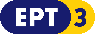 19:00		ΠΡΟΣΩΠΙΚΑ «Άννα Φόνσου. Ζωή σαν σινεμά» (Ε)Προσωπικές ιστορίες με την υπογραφή των ανθρώπων που τις έζησαν, με την Έλενα Κατρίτση“Το «αγοροκόριτσο», που βρέθηκε από τους χωματόδρομους της Καισαριανής να παίζει δίπλα στους πιο λαμπερούς και αγαπημένους πρωταγωνιστές του ελληνικού κινηματογράφου, μιλά για τη ζωή της,που μοιάζει με ταινία του σινεμά.Η Άννα Φόνσου, με καλλιτεχνική πορεία μεγαλύτερη των 60 χρόνων, φέρνει ξανά στη μνήμη της, σαν κινηματογραφικά καρέ, εικόνες από τοσπίτι που μεγάλωσε και αναμνήσεις από τη γειτονιά της. Πρόσωπα που προσπαθεί να ξεχάσει, όπως η γιαγιά της αλλά και πρόσωπα που λάτρεψε, όπως ο πατέρας της και η μεγάλη ηθοποιός, Κατερίνα Ανδρεάδη, δίπλα στην οποία έκανε τα πρώτα της επαγγελματικά βήματα σε ηλικία μόλις, 13 χρόνων. Ο άνθρωπος όμως, που αγάπησε πιο πολύ και της λείπει κάθε μέρα που περνά είναι η αγαπημένη της αδερφή, που έφυγε από τη ζωή πριν 8 χρόνια. «Της γράφω κάθε μέρα.Τα βράδια βασανίζομαι γιατί δεν είναι εδώ. Δεν μπορώ να συνηθίσω την απώλειά της».Η Άννα Φόνσου έβαλε σκοπό της ζωής της να βοηθήσει τους λησμονημένους και αβοήθητους συναδέλφους της, και τα κατάφερε, δημιουργώντας το «Σπίτι του Ηθοποιού», για το οποίο βραβεύθηκε από την Ακαδημία Αθηνών.Σε μια κουβέντα καρδιάς, μιλά στην Έλενα Κατρίτση για τα όνειρά της, τις σκέψεις της και τις επιθυμίες της. «Θέλω να τα τακτοποιήσω όλα και μετά, να πάρω ένα αεροπλάνο και να πάω σε ένα μέρος που μου αρέσει. Και κάποτε, να φύγω από τη ζωή και να λένε: Θυμάσαι μια τρελή που είχε κάνει και το Σπίτι του Ηθοποιού; Άραγε, ζει;».”		20:00-22:00 	BASKETLEAGUE | 10Η ΑΓΩΝΙΣΤΙΚΗ | ΑΕΚ - ΚΟΛΟΣΣΟΣ (Ζ)22:00		ΚΕΝΤΡΙΚΟ ΔΕΛΤΙΟ ΕΙΔΗΣΕΩΝ – ΑΘΛΗΤΙΚΑ – ΚΑΙΡΟΣΜε τον Γιάννη Δάρρα“Το κεντρικό δελτίο ειδήσεων της ΕΡΤ με συνέπεια στη μάχη της ενημέρωσης έγκυρα, έγκαιρα, ψύχραιμα και αντικειμενικά.Σε μια περίοδο με πολλά και σημαντικά γεγονότα, το δημοσιογραφικό και τεχνικό επιτελείο της ΕΡΤ, κάθε βράδυ, στις 21:00, με αναλυτικά ρεπορτάζ, απευθείας συνδέσεις, έρευνες, συνεντεύξεις και καλεσμένους από τον χώρο της πολιτικής, της οικονομίας, του πολιτισμού, παρουσιάζει την επικαιρότητα και τις τελευταίες εξελίξεις από την Ελλάδα και όλο τον κόσμο.”(ΕΡΤ1 21:00 - DELAY) 23:00		ΣΤΑ ΤΡΑΓΟΥΔΙΑ ΛΕΜΕ ΝΑΙ - ΝΕΟ ΕΟΡΤΑΣΤΙΚΟ ΕΠΕΙΣΟΔΙΟ Επ. 12οΜουσική εκπομπή με τη Ναταλία Δραγούμη και τον Μιχάλη Μαρίνο“Αυτό το πρώτο Σάββατο της χρονιάς, 2 Ιανουαρίου 2021, η εκπομπή Στα Τραγούδια Λέμε ΝΑΙ! με τη Ναταλία Δραγούμη και το Μιχάλη Μαρίνο, γιορτάζει μαζί με όλους τους Έλληνες. Τους απόδημους και τους ομογενείς που ζουν και δρουν σε όλα τα μήκη και πλάτη της υφηλίου! Κάποιοι από αυτούς μας «επισκέπτονται», καθ’ όλη τη διάρκεια της εκπομπής και μοιράζονται μαζί μας τις ευχές τους για τη νέα χρονιά.Σε αυτή τη ζεστή γιορτή πολλοί είναι οι φίλοι καλλιτέχνες που βάζουν τα δυνατά τους, αλλά και το κέφι τους για να πραγματοποιηθεί.Μεγάλη έκπληξη η μοναδική Κατερίνα Στανίση με τη χαρακτηριστική φωνή και ερμηνεία της ξεσήκωσε, με τις λατρεμένες επιτυχίες της, τους παρευρισκόμενους και φυσικά, τους τηλεθεατές από όλο τον κόσμο.Η δημοσιογράφος και ανκοργούμαν Αντριάνα Παρασκευοπούλου εντυπωσιάζει και εκτός δελτίου ειδήσεων.Στο πάρτυ μας και ο Στέλιος Διονυσίου, πάντα κεφάτος και «δυνατός» στα γλέντια, έδωσε το δικό του στίγμα με την ερμηνεία του. Ακολούθησε η Αγνή Καλουμένου, σε μεγάλα κέφια!Ο Κώστας Μαρτάκης, φωτεινός όπως πάντα, μας χάρισε τη λάμψη του μέσα από τα τραγούδια ενώ η υπέροχη Μαριάννα Παπαμακαρίου συνέδραμε με το Σταύρο Παζαρέντζη στο κλαρίνο και μας «ανέβασαν» ακόμη περισσότερο.Σε παραδοσιακούς δρόμους, μας ξεσήκωσε ο Μανώλης Κονταρός με το συγκρότημά του, ενώ το κέφι απογειώθηκε με τη μοναδική Γιώτα Γρίβα.Στην παρέα μας ο Πάνος Καλλίδης, η Ειρήνη Παπαδοπούλου, Άκης Δείξιμος, ο Σάκης Αρσενίου, η Τίνα Τράκου.Επίσης οι ηθοποιοί: Τόνυ Δημητρίου, Σάρα Εσκενάζυ, Ανδρέας Κωνσταντινίδης, Ελευθερία Κοντογιώργη, οι δημοσιογράφοι Νάνσυ Παραδεισανού και Κώστας Τσουρός και οι αθλήτριες Βιργινία Δικαιούλια και Εύη ΣαλταφερίδουΚυρίες και Κύριοι, καλή θέαση και ΚΑΛΗ ΧΡΟΝΙΑ!”03:00		ΕΛΛΗΝΙΚΗ ΤΑΙΝΙΑ «Για μια χούφτα τουρίστριες»Κωμωδία, παραγωγής 1971Υπόθεση: Η Έλεν Φουρώ, κόρη του βασιλιά των κάμπινγκ, έρχεται σ’ ένα ελληνικό νησί αναζητώντας κατάλληλη περιοχή για εγκατάσταση κατασκηνώσεων. Το γεγονός δημιουργεί έντονη διαμάχη ανάμεσα σε δύο παραθαλάσσια χωριουδάκια, καθώς το καθένα διεκδικεί για λογαριασμό του αυτή την τουριστική αξιοποίηση και εκμετάλλευση. Στη σύγκρουση πρωτοστατούν βέβαια οι πρόεδροι των κοινοτήτων – ο Μενέλαος του Μαριδοχωρίου και η Τίνα του Κεφαλοχωρίου –, ενώ στην όλη διαμάχη εμπλέκεται άθελά του κι ο αφελής Χαρίτος, του οποίου η θέση είναι εξαιρετικά δυσχερής, διότι είναι μεν κάτοικος του Κεφαλοχωρίου, αλλά υπάλληλος στην κοινότητα του Μαριδοχωρίου.Παίζουν: Αλέκος Αλεξανδράκης, Καίτη Παπανίκα, Ελένη Ανουσάκη, Σωτήρης Μουστάκας, Κατερίνα Γιουλάκη, Στέφανος Στρατηγός, Θόδωρος ΚατσαδράμηςΣενάριο: Πάνος ΚοντέλληςΣκηνοθεσία: Ερρίκος Θαλασσινός04:30		ΠΟΠ ΜΑΓΕΙΡΙΚΗ «Ξύγαλο Σητείας, ακτινίδιο Πιερίας, ελαιόλαδο Πρέβεζας» Επ. 17ο (ΝΕΟ ΕΠΕΙΣΟΔΙΟ)Εκπομπή μαγειρικής με τον Μανώλη Παπουτσάκη“Με όχημα την έμπνευση και την καλή διάθεση, ο σεφ Μανώλης Παπουτσάκης μπαίνει στην κουζίνα του και μαγειρεύει με τα μοναδικά Π.Ο.Π και Π.Γ.Ε, εκπληκτικές συνταγές, ντοματίνια γεμιστά με ξύγαλο Σητείας, παξιμάδι και αρωματικά, αλμυρό κέικ λαδιού με ακτινίδιο Πιερίας και φέτα και λαδόπιτες σκορδάτες, με γραβιέρα και ελαιόλαδο Πρέβεζας.Στην παρέα προστίθεται ο καθηγητής του Πανεπιστημίου Αιγαίου, Αντώνης Κουτελιδάκης, για να μας ενημερώσει για το ακτινίδιο Πιερίας, καθώς και η διατροφολόγος Μαλακού Ευαγγελία, για να μας μιλήσει για το ξύγαλο Σητείας.”05:15		Η ΖΩΗ ΑΛΛΙΩΣ «Βόρειος Ταΰγετος, ζεστασιά στο μαγικό βουνό» Επ. 21ο (ΝΕΟ ΕΠΕΙΣΟΔΙΟ) Ένα προσωποκεντρικό ταξιδιωτικό ντοκιμαντέρ με την Ίνα Ταράντου“Ακολουθούμε μονοπάτια πλάι σε ποτάμια που κελαρύζουν, ξαποσταίνουμε στη σκιά των πλατάνων και εξερευνούμε πανέμορφα άγνωστα χωριά. Τα χωριά και οι διαδρομές του Βόρειου Ταΰγετου, γνωστά και ως η «στράτα του Μυστρά», είναι ελάχιστα αξιοποιημένα, αλλά μοναδικά σε φυσική ομορφιά. Αλλά και σε ανθρώπους, έτοιμους να μοιραστούν κάθε πιθανή και απίθανη ιστορία της περιοχής τους. Ο Κώστας αν μπορούσε, θα μας έδειχνε και τα 103 χλμ από τα σηματοδοτημένα μονοπάτια του Βόρειου Ταΰγετου. Αρκέστηκε σε μια πανέμορφη διαδρομή, γεμάτη κυκλάμινα, δίπλα στον ποταμό Κάστορα. Μια διαδρομή που κατέληξε στο τσουκάλι του Πανάγου, που μας περίμενε με παραδοσιακό καγιανά, φασολάδα, μουσική και πολλές ιστορίες! Στο Καστόρι, ένα ζωντανό χωριό, με τα πέτρινα σπίτια του, τις παλιές βρύσες και την πλακόστρωτη πλατεία του, συναντήσαμε κατοίκους ενεργούς και δραστήριους. Όπως ο Νίκος ο μαέστρος, που στήνει χορωδίες και κρατάει την παράδοση ζωντανή. Με τον Γιάννη, είδαμε μια άλλη δραστηριότητα που μπορεί να υπάρξει μέσα στην καρδιά ενός βουνού. Την καλλιέργεια πέστροφας, σολωμού και οξύρυγχου λίγα μέτρα από τα αιωνόβια πλατάνια! Αλλά είδαμε και μια άλλη μαγειρική. Πως καπνίζουμε τα ψάρια και πως φτιάχνουμε μακαρονάδα τσουχτή, με ελαιόλαδο που τσούζει! Η περιήγηση στην περιοχή δεν θα μπορούσε να μην έχει και μάζεμα ελιάς. Και συγκεκριμένα, αθηνοελιάς που την μαζέψαμε γεμάτοι γέλια και παιδικά χαμόγελα στο χωριό Πελλάνα. Εκεί μιλήσαμε και με τον Γιώργο, που οι ελιές και η δουλειά στα χωράφια είναι γι’ αυτόν η μεγαλύτερη ευτυχία στη ζωή. Με τη Μαρίνα γνωρίσαμε ένα άλλο είδος ευτυχίας. Γνωρίσαμε την απόλυτη ευφορία όχι μόνο μέσα στο επιβλητικό σανατόριο που η ίδια δημιούργησε κοντά στο κάστρο του Μυστρά, και που έχει γίνει κορυφαίος παγκόσμιος προορισμός ευεξίας. Αλλά και μέσα από τα λόγια μιας γυναίκας που μετέτρεψε το αρνητικό σε δώρο, που βρήκε τον προορισμό της ζωής της και τον έκανε δημιουργία, χαρά και αγάπη. Στο Βόρειο Ταΰγετο είδαμε πως μετουσιώνεται η αγάπη για τη φύση, για το βουνό, για την παράδοση, για την ευλογημένη ελιά, για τους ανθρώπους. Και ποια μπορεί να είναι η μαγική στιγμή που σε κάνει να αποφασίσεις να ζήσεις τη Ζωή σου Αλλιώς.”06:15		ART WEEK (2020-2021) «Νατάσσα Μποφίλιου - Γεράσιμος Ευαγγελάτος - Θέμης Καραμουρατίδης» Επ. 11ο (ΝΕΟ ΕΠΕΙΣΟΔΙΟ)Με τη Λένα Αρώνη“Ποδαρικό στη Λένα Αρώνη και στο ΑRT WEEK για τη νέα χρονιά κάνει μία υπέροχη καλλιτεχνική μουσική παρέα!Η Νατάσσα Μποφίλιου, ο Γεράσιμος Ευαγγελάτος (στιχουργός) και ο Θέμης Καραμουρατίδης (συνθέτης) υποδέχονται τη Λένα στο σπίτι της Νατάσσας και μιλάνε για όλα.Για τον καινούριο δίσκο τους «Η εποχή του θερισμού», για τη 15ετή σχέση και συνεργασία τους, για τη στάση τους απέναντι στην πανδημία, τις χριστουγεννιάτικες μνήμες τους από τα παιδικά τους χρόνια.Μία παρέα γεμάτη αγάπη, ειλικρίνεια και ζεστασιά.Σε πρώτη τηλεοπτική παρουσίαση, live μουσικές από τον καινούριο δίσκο τους.Καλή χρονιά σε όλους!”07:30		ΣΑΝ ΣΗΜΕΡΑ ΤΟΝ 20Ο ΑΙΩΝΑ (03/01)07:45		ΤΟ ΣΚΟΤΕΙΝΟ ΤΡΥΓΟΝΙ «Τα θρησκευτικά διηγήματα»“Σειρά εκπομπών εσωτερικής παραγωγής της ΕΡΤ για τα εκατό χρόνια από το θάνατο του κορυφαίου Έλληνα πεζογράφου Αλέξανδρου Παπαδιαμάντη (3.1.1911 - 3.1.2011). «Μάννα μου, εγώ 'μαι τ΄ άμοιρο, το σκοτεινό τρυγόνι, όπου το δέρνει ο άνεμος, βροχή που το πληγώνει»,  είναι οι δύο πρώτοι στίχοι από το νεανικό ποίημα του Αλέξανδρου Παπαδιαμάντη «Προς την Μητέρα μου», γραμμένο πίσω από ένα γράμμα του, το 1874. Η τέταρτη στροφή του ίδιου ποιήματος βρίσκεται και στο μυθιστόρημά του «Η Φόνισσα».Επεισόδιο 14: Τα θρησκευτικά διηγήματαΌπως είναι γνωστό, ο Αλέξανδρος Παπαδιαμάντης, έγραψε πληθώρα θρησκευτικών διηγημάτων. Ο ποιητής και δημοσιογράφος Παντελής Μπουκάλας και ο καθηγητής Στέλιος Παπαθανασίου, προσεγγίζουν πλευρές της θρησκευτικότητας των ηρώων του Παπαδιαμάντη και μέσω αυτών, τον συγγραφέα.Αποσπάσματα από το "Χριστόψωμο", τον "Άψαλτο", και τον "Ξεπεσμένο Δερβίση" αποδίδει η ηθοποιός Ελισάβετ Μουτάφη και ο Δημήτρης Θερμός.”ΚΥΡΙΑΚΗ, 03/0108:00		ΘΕΙΑ ΛΕΙΤΟΥΡΓΙΑ  Απευθείας μετάδοση από τον Καθεδρικό Ιερό Ναό Αθηνών10:30		ΦΩΤΕΙΝΑ ΜΟΝΟΠΑΤΙΑ «Παναγία η Χοζοβιώτισσα: Το άνθος της ερήμου» (Ε)Σειρά ντοκιμαντέρ“Τα «Φωτεινά Μονοπάτια», συνεχίζοντας το οδοιπορικό τους στην έρημο της Ιουδαίας, επισκέπτονται τη Λαύρα του Χοζεβά, που βρίσκεται χτισμένη στην πλαγιά μιας άγριας χαράδρας. Η μονή ιδρύθηκε στις αρχές του 5ου αιώνα μ.Χ. από μία ομάδα ασκητών, που διαμόρφωσαν τα κελιά τους μέσα στους βράχους. Τον 6ο αιώνα έρχεται στους Αγίους Τόπους ένας μοναχός από την Κύπρο, για να προσκυνήσει τα Πανάγια Προσκυνήματα και στη συνέχεια να βρει τόπο να ασκητέψει. Ήταν ο Όσιος Γεώργιος.Επισκέπτεται το μοναστήρι και παραμένει σ’ αυτό. Το αναδιοργανώνει, με αποτέλεσμα η μονή να γνωρίσει ημέρες ακμής. Το μοναστήρι, σήμερα, αποτελεί μια πνευματική όαση στην καρδιά της ερήμου για κάθε προσκυνητή.Στις αρχές του 9ου αιώνα, οι πατέρες του Χοζεβά αναγκάστηκαν να εγκαταλείψουν το μοναστήρι λόγω των επιδρομών των Αράβων. Μαζί τους παίρνουν τη θαυματουργή εικόνα της Παναγίας και τη μεταφέρουν στο νησί της Αμοργού. Είναι η εικόνα της Παναγίας της Χοζοβιώτισσας.Στο επεισόδιο αυτό, το Μοναστήρι της Παναγίας στην Αμοργό είναι ο δεύτερος σταθμός που επισκέπτονται τα «Φωτεινά Μονοπάτια».Μιλούν στη δημοσιογράφο Ελένη Μπιλιάλη ο ηγούμενος της Ιεράς Μονής Αγίου Γεωργίου Χοζεβά, αρχιμανδρίτης Κωνσταντίνος, καθώς και ο ηγούμενος της Ιεράς Μονής Παναγίας Χοζοβιώτισσας Αμοργού, πατήρ Σπυρίδων.”11:30		ΜΕ ΑΡΕΤΗ ΚΑΙ ΤΟΛΜΗ (ΝΕΟ ΕΠΕΙΣΟΔΙΟ)Εκπομπή των Ενόπλων Δυνάμεων12:00		ΕΙΔΗΣΕΙΣ – ΑΘΛΗΤΙΚΑ – ΚΑΙΡΟΣ13:00		ΤΟ ΑΛΑΤΙ ΤΗΣ ΓΗΣ «Πρωτοχρονιά στης Λωξάντρας με την Χορωδία και Ορχήστρα της Σχολής Ελληνικής Μουσικής Παράδοσης του Ωδείου Αθηνών» (Ε)Με τον Λάμπρο Λιάβα“Το «Αλάτι της Γης» είναι αφιερωμένο σε κάλαντα, γιορταστικά τραγούδια και χορούς που θα μας ταξιδέψουν στην παλιά Σμύρνη και την Κωνσταντινούπολη. «Πρωτοχρονιά στης Λωξάντρας» με μια μεγάλη παρέα από 80 τραγουδιστές, μουσικούς και χορευτές, πολίτικες λιχουδιές στα τραπέζια και πολλές ευχές για «καλοσύνη, γεροσύνη και καλά μπερεκέτια»! Παίζουν και τραγουδούν οι νέοι της Χορωδίας και της Ορχήστρας της Σχολής Ελληνικής Μουσικής Παράδοσης του Ωδείου Αθηνών μαζί με τους δασκάλους τους. Έφορος της σχολής είναι ο Χρίστος Τσιαμούλης, υπεύθυνη της χορωδίας η Κατερίνα Παπαδοπούλου και υπεύθυνος της ορχήστρας ο Ανδρέας Τσεκούρας.Συμμετέχει ο Χορευτικός Όμιλος Νέας Ερυθραίας, με την επιμέλεια του Θοδωρή Κοντάρα, ο οποίος μιλάει για το ποδαρικό, τις βεγγέρες, τα γιορταστικά φαγητά και τα υπόλοιπα έθιμα στην παλιά Σμύρνη και την Ερυθραία της Μικράς Ασίας. Παράλληλα, ο Αβραάμ Γιαρντίμ, ο Αρμένης μάγειρας του «Πέραν», παρουσιάζει τα γλυκά της πολίτικης κουζίνας, για να είναι γλυκαμένος ο καινούργιος χρόνος!Ελάτε να μοιραστούμε το «Αλάτι της Γης» σ’ ένα δυναμικό γλέντι με πολίτικα και μικρασιάτικα συρτά, χασάπικα και χασαποσέρβικα, ζεϊμπέκικα και καρσιλαμάδες, τον κλασικό σμυρναίικο μπάλο και το τελετουργικό τραγούδι του Άη-Βασίλη από την Καππαδοκία.”15:00		ΕΙΔΗΣΕΙΣ – ΑΘΛΗΤΙΚΑ – ΚΑΙΡΟΣ16:00		ΠΛΑΝΑ ΜΕ ΟΥΡΑ «Αδέσποτος πλανήτης, Gus G, Πρόδρομος Νικηφορίδης» Επ. 11ο (ΝΕΟ ΕΠΕΙΣΟΔΙΟ)Νέα εκπομπή με την Τασούλα Επτακοίλη, που φιλοδοξεί να κάνει τους ανθρώπους τους καλύτερουςφίλους των ζώων!“Ταξιδεύουμε στη Θεσσαλονίκη για να γνωρίσουμε τους εθελοντές της φιλοζωικής οργάνωσης “Αδέσποτος Πλανήτης”, που με προσωπικές θυσίες και καθημερινό αγώνα φροντίζουν δεκάδες ταλαιπωρημένα σκυλάκια και γατάκια στο καταφύγιό τους, στον Χορτιάτη, δίνοντάς τους μια δεύτερη ευκαιρία.Ο διεθνούς φήμης κιθαρίστας Gus G. μας υποδέχεται στο σπίτι του, στην Καλαμαριά, για να μας συστήσει τις τρεις γάτες του, που λατρεύουν τη ροκ, αλλά και τη φωνή της Σωτηρίας Μπέλου!Τέλος, περπατάμε στη Νέα Παραλία Θεσσαλονίκης, μαζί με τον αρχιτέκτονα που τη σχεδίασε, τον Πρόδρομο Νικηφορίδη και την σκυλίτσα του, τη Μίνζα, κουβεντιάζοντας για το πόσο φιλικές είναι -και πρέπει να είναι- για τα ζώα συντροφιάς οι πόλεις μας.”		17:00-19:00 	BASKETLEAGUE | 10Η ΑΓΩΝΙΣΤΙΚΗ | ΠΕΡΙΣΤΕΡΙ - ΠΑΟΚ (Ζ)19:00		ΤΟ ΜΕΓΑΛΟ ΠΑΙΧΝΙΔΙ Επ. 16ο (ΝΕΟ ΕΠΕΙΣΟΔΙΟ)Τηλεπαιχνίδι αθλητικού περιεχομένου, που παρουσιάζει ο Γιώργος Λέντζας “Οι ‘’εθνικοί ήρωες‘’ του Euro 2004 στην Πορτογαλία έρχονται στο Μεγάλο Παιχνίδι και είναι αντίπαλοι!Ο Γιώργος Καραγκούνης, η "τυπάρα" του ελληνικού ποδοσφαίρου, έχει στην ομάδα του την Άννα Αθανασιάδη, την χορογράφο όλων των γνωστών μιούζικαλ αλλά και τον απολαυστικό ηθοποιό, Τάσο Γιαννόπουλο!Στην αντίπαλη ομάδα, αρχηγός είναι ο Άγγελος Μπασινάς, με την λατινοαμερικάνα τραγουδίστρια Αντονέλλα, αλλά και τον γνωστό ηθοποιό Τάκη Παπαματθαίου!Ποια ομάδα θα περάσει μπροστά ;Ετοιμαστείτε γιατί θα γίνει ΜΕΓΑΛΟ ΠΑΙΧΝΙΔΙ!  ”		20:00-22:00 	BASKETLEAGUE | 10Η ΑΓΩΝΙΣΤΙΚΗ | ΛΑΥΡΙΟ - ΠΑΝΑΘΗΝΑΪΚΟΣ (Ζ)22:00		ΑΘΛΗΤΙΚΗ ΚΥΡΙΑΚΗΑθλητική εκπομπή, με τον Τάσο Κολλίντζα και την Έλενα Μπουζαλά“Η ιστορικότερη αθλητική εκπομπή της ελληνικής τηλεόρασης επανέρχεται από την Κυριακή  στους τηλεοπτικούς δέκτες πλήρως ανανεωμένη.Η «Αθλητική Κυριακή» με νέο στούντιο και νέους παρουσιαστές θα καταγράφει κάθε εβδομάδα όλα όσα συμβαίνουν στον ελληνικό και τον διεθνή χώρο του αθλητισμού.Στην παρουσίαση της εκπομπής θα είναι ο Τάσος Κολλίντζας και η Έλενα Μπουζαλά που μαζί με το δημοσιογραφικό και τεχνικό επιτελείο της ΕΡΤ θα είναι σε όλα τα σημεία της αθλητικής επικαιρότητας για την πλήρη κάλυψη των γεγονότων. Μαζί τους στον σχολιασμό των ντέρμπι της Κυριακής ο Αντώνης Πανούτσος.Με ρεπορτάζ, συνδέσεις αλλά και σχολιασμό στο στούντιο τόσο από τους δημοσιογράφους της ΕΡΤ όσο και από καλεσμένους η «Αθλητική Κυριακή» θα προσφέρει την πληρέστερη κάλυψη των αθλητικών γεγονότων του Σαββατοκύριακου.”00:00		ΣΥΝ ΓΥΝΑΙΞΙ «Αγγελική Κοσμοπούλου» Επ. 12ο (ΝΕΟ ΕΠΕΙΣΟΔΙΟ)Σειρά ντοκιμαντέρ αφιερωμένη αποκλειστικά σε γυναίκες, η οποία στοχεύει να ψηλαφίσει τον καθημερινό φεμινισμό, μέσα από αληθινές ιστορίες γυναικών“Πώς είναι να αλλάζεις τρεις επιτυχημένες καριέρες κατά τη διάρκεια της ζωής σου;Και τι σημαίνει επιτυχία;Η Αγγελική Κοσμοπούλου, μετά την καριέρα της πρώτα στο χώρο της πολιτιστικής διαχείρισης κι έπειτα της επικοινωνίας, σήμερα βρίσκεται στο τιμόνι του Κοινωφελούς Ιδρύματος Αθανασίου Λασκαρίδη, ως Εκτελεστική Διευθύντρια.Μιλά για την επαγγελματική και προσωπική της πορεία, για τη σχέση της με το περιβάλλον, την οικογένειά της, αλλά και τη θέση των γυναικών στον επιχειρηματικό κόσμο.Ο Γιώργος Πυρπασόπουλος τη συναντά, παρακολουθεί τη σχέση της με το γιο της, ενώ δεν παραλείπουν να αναφερθούν στην αγαπημένη της ασχολία: το τρέξιμο.Παράλληλα, η Αγγελική Κοσμοπούλου εξομολογείται τις βαθιές σκέψεις της στη Νικόλ Αλεξανδροπούλου, η οποία βρίσκεται πίσω από τον φακό.”01:00		ΚΛΕΙΝΟΝ ΑΣΤΥ - Ιστορίες της πόλης «Ο εναλλακτικός περιοδικός Τύπος» Επ. 5 (ΝΕΟ ΕΠΕΙΣΟΔΙΟ)Σειρά ντοκιμαντέρ της Μαρίνας Δανέζη“Αφιερωμένο στη μνήμη του Βαγγέλη Κοτρώνη...Μια παράλληλη ιστορία του δεύτερου μισού του 20ού αιώνα στην Αθήνα, ξεπροβάλλει μέσα από τις σελίδες του εναλλακτικού περιοδικού Τύπου, μια ιστορία αντι-κουλτούρας και μυρωδιάς χαρτιού, γεμάτη με «στοιχεία γραφομηχανής», μοντάζ στο χέρι, «σπασμένες» εικόνες, ρηξικέλευθους τίτλους, απρόσμενα άρθρα, «προχωρημένες» αναλύσεις, ριζοσπαστισμό και αμέτρητες ώρες προσωπικής ή παρεΐστικης δουλειάς.«Ανεπίσημα» εκδοτικά και συντακτικά εγχειρήματα, που όμως θα αφήσουν εποχή, τα χνάρια των οποίων ακολουθεί ο φακός του ΚΛΕΙΝΟΝ ΑΣΤΥ – Ιστορίες της πόλης στο επεισόδιο «Εναλλακτικός περιοδικός Τύπος».Πότε, πώς και γιατί σχηματίζεται το υπόγειο αυτό κύμα εναλλακτικής πληροφόρησης που εκδηλώνεται ουσιαστικά από το ’74 και μετά για να αφήσει τις επόμενες μια δυο δεκαετίες το στίγμα του στην αθέατη πλευρά της πόλης;Από ποιους βγαίνουν τα εναλλακτικά έντυπα της μεταπολίτευσης, πού διανέμονται και ποιοι τα διαβάζουν; Μα κυρίως, τι είναι αυτό που τα γεννά; Ο «πόθος του αυτοπροσδιορισμού»; Η διάθεση αμφισβήτησης και κριτικής στον κυρίαρχο λόγο; Η ανάγκη για ενημέρωση πάνω σε θέματα που δεν θα περιλαμβάνονταν ποτέ στα «μεγάλα περιοδικά»;Ας μην ξεχνάμε ότι μέχρι την πτώση της χούντας τα περιοδικά που κυκλοφορούσαν ήταν λίγα και τα περισσότερα παλιά, ανίκανα να αποτυπώσουν τη δυναμική των δεκαετιών του ’60 και του ’70 σε Ευρώπη και ΗΠΑ ή να ανοίξουν τις πύλες στον μοντερνισμό. Απ’ αυτή την άποψη «ένα μεγάλο κομμάτι του περιοδικού Τύπου είναι πρωτόφαντο, και μ’ αυτή την έννοια είναι εναλλακτικό», φέρνει δηλαδή ένα πρωτόγνωρο αέρα στην αθηναϊκή και ελληνική κοινωνία.Ωστόσο, από τα τέλη του ’70 και έπειτα ο εναλλακτικός Τύπος θα είναι αυτός που θα αποτυπώσει και θα διαδώσει, στο μέτρο που αντιστοιχεί στο συνήθως περιορισμένο τιράζ του, τις «άλλες φωνές» στην πολιτική, τη μουσική, το θέατρο, το σινεμά, το βιβλίο.Tο «Αντί» του Παπουτσάκη, το περιοδικό της καλλιτεχνικής πρωτοπορίας «Πάλι», του Νάνου Βαλαωρίτη, τα περιοδικά «Panderma», «Κούρος» και «Ιδεοδρόμιο» του «αρχιερέα» του εναλλακτικού τύπου Λεωνίδα Χρηστάκη, φεμινιστικά και οικολογικά περιοδικά όπως η «Σκούπα» και η «Νέα Οικολογία», το «Κτήνος» του Ρενιέρη, αλλά και τα φανζίν μιας μουσικής δημοσιογραφίας «απ’ τα κάτω», τα θεατρικά «Δρώμενα» του Λαγκαδινού, το «Πλανόδιον» και ο «Ιχνευτής» είναι μερικοί μόνο από τους τίτλους που μας θυμίζουν ή μας συστήνουν οι εικόνες και οι αφηγήσεις του επεισοδίου. Μαζί με τις γωνιές που πάντα διατηρούσε το κλεινόν μας άστυ για τη διακίνησή τους: όπως τα περίπτερα της Κάνιγγος «τα βαρυφορτωμένα με underground, πολιτικά και εναλλακτικά έντυπα», ο πάγκος του Νικόλα Άσιμου ή τα βιβλιοπωλεία «Ψάθινο Καρότο» και «Pop 11»…Πλευρές του «Εναλλακτικού περιοδικού Τύπου» φωτίζουν με αλφαβητική σειρά οι:Κωστής Ζουλιάτης (Μουσικός / Ερευνητής), Σάκης Κουρουζίδης (Ευώνυμος Οικολογική Βιβλιοθήκη ), Νίκος Λαγκαδινός (Δημοσιογράφος), Χρίστος Μάης (Ιστορικός), Άννα - Ευφροσύνη Μιχοπούλου (Ερευνήτρια ιστορίας των γυναικών), Γιώργος - Ίκαρος Μπαμπασάκης (Συγγραφέας), Γιάννης Ν. Μπασκόζος (Δημοσιογράφος / Συγγραφέας), Δημήτρης Παναγιωτάτος (Σκηνοθέτης / Συγγραφέας), Νεκτάριος Παπαδημητρίου (Ιδιώτης), Γιάννης Πατίλης (Ποιητής / Εκδότης), Ηρακλής Ρενιέρης (Το Κτήνος!), Αντώνης Φράγκος (Παραγωγός Ραδιοφώνου), Έλενα Χαμαλίδη (Ιστορικός τέχνης / Επ. καθηγήτρια Ιονίου Πανεπιστημίου)”01:50		ΤΟ ΣΚΟΤΕΙΝΟ ΤΡΥΓΟΝΙ «Εγώ ο Αλέξανδρος Παπαδιαμάντης» “Σειρά εκπομπών εσωτερικής παραγωγής της ΕΡΤ για τα εκατό χρόνια από το θάνατο του κορυφαίου Έλληνα πεζογράφου Αλέξανδρου Παπαδιαμάντη (3.1.1911 - 3.1.2011). «Μάννα μου, εγώ ΄μαι τ΄ άμοιρο, το σκοτεινό τρυγόνι, όπου το δέρνει ο άνεμος, βροχή που το πληγώνει»,  είναι οι δύο πρώτοι στίχοι από το νεανικό ποίημα του Αλέξανδρου Παπαδιαμάντη «Προς την Μητέρα μου», γραμμένο πίσω από ένα γράμμα του, το 1874. Η τέταρτη στροφή του ίδιου ποιήματος βρίσκεται και στο μυθιστόρημά του «Η Φόνισσα».Επεισόδιο: 2_ Η καθηγήτρια Πανεπιστημίου, Έρη Σταυροπούλου-Αλεξίου παρουσιάζει το «χρονολόγιο» της ζωής και του έργου του κορυφαίου Έλληνα πεζογράφου.02:00		ΣΥΝΑΝΤΗΣΕΙΣ ΜΕ ΑΞΙΟΣΗΜΕΙΩΤΟΥΣ ΑΝΘΡΩΠΟΥΣ «Η δεύτερη ευκαιρία» (Ε)Σειρά ντοκιμαντέρ του Μενέλαου Καραμαγγιώλη, όπου πρωταγωνιστούν ήρωες μιας σκοτεινής και δύσκολης καθημερινότητας, χωρίς καμιά προοπτική και ελπίδα“«…Βγαίνεις στο προαύλιο.Στο ένα παγκάκι κάποιοι κρατούμενοι συζητάνε για το πώς θα παρανομήσουν, όταν θα βγούνε, δίχως να τους πιάσουν.Στο άλλο μιλάνε για πρέζα, στο παρ’ άλλο μιλάνε για τα καλάσνικοφ και ξαφνικά διακρίνεις εκεί πέρα πίσω, έναν τεράστιο Λιθουανό μαζί με κάνα-δυο παραπλήσιους τύπους να παίζουνε σκάκι…», αφηγείται ένας κρατούμενος δάσκαλος μουσικής στις φυλακές ανηλίκων Αυλώνα.Υπάρχει στην αληθινή ζωή μια δεύτερη ευκαιρία;Ένας έφηβος από τη Λιθουανία βρίσκεται κρατούμενος στις φυλακές ανηλίκων μιας άγνωστης χώρας που δεν έχει ξαναδεί, ούτε μιλάει τη γλώσσα της. Ή θα μείνει στο κελί του παραιτημένος ή θα βρει τρόπο να επαναπροσδιορίσει τη ζωή του.Στο σχολείο της φυλακής θα προσπαθήσει να μάθει ελληνικά, να ανακαλύψει τα κρυμμένα ταλέντα του κι ίσως μια μέρα να σπουδάσει στο Πολυτεχνείο. Θα τα καταφέρει;Για τρία χρόνια μέσα από τη φυλακή παλεύει να πετύχει αυτούς τους άπιαστους στόχους καθώς η κάμερα αποτυπώνει την αγωνία του να ξαναρχίσει τη ζωή του από την αρχή.”03:00		ΕΛΛΗΝΙΚΗ ΤΑΙΝΙΑ «Τα δελφινάκια του Αμβρακικού»Κοινωνική-ηθογραφική, δραματική περιπέτεια εποχής, παραγωγής 1993Υπόθεση: Δεκαετία του ’30. Στο Κοχύλι, ένα μικρό παραθαλάσσιο χωριό της Κεντρικής Ελλάδας, στο βάθος του Αμβρακικού Κόλπου, ο οκτάχρονος Πέτρος και η επτάχρονη Ανθούλα ανακαλύπτουν τον κόσμο γύρω τους: τη φύση, τα ζώα, τα πουλιά, αλλά και τα πρώιμα ερωτικά σκιρτήματα. Μια μέρα συναντούν τον συνομήλικό τους Πάνο, που πάσχει από φυματίωση και οι δικοί του τον έχουν εγκαταλείψει στην τύχη του, σε μια απομονωμένη καλύβα. Του φέρονται με καλοσύνη και τρυφερότητα και δεν πτοούνται μπροστά σε φοβίες και προκαταλήψεις. Η συμπεριφορά τους είναι ευεργετική για τον καινούργιο τους φίλο, ο οποίος παίρνει κουράγιο για ζωή.Βραβεία-Διακρίσεις:Αυτή η συγκινητική και τρυφερή ταινία, που βασίζεται στο ομότιτλο παιδικό μυθιστόρημα του Ντίνου Δημόπουλου, έχει κερδίσει πολλά βραβεία σε διεθνή κινηματογραφικά φεστιβάλ (ΗΠΑ, Ιταλία, Αυστρία, Αίγυπτο). Επίσης, κέρδισε το Βραβείο Ηχοληψίας στο 34ο Φεστιβάλ Κινηματογράφου Θεσσαλονίκης 1993.Σκηνοθεσία-σενάριο: Ντίνος ΔημόπουλοςΔιεύθυνση φωτογραφίας: Walter LassallyΜουσική: Χρήστος ΛεοντήςΗχοληψία: Αργύρης ΛαζαρίδηςΜοντάζ: Ιωάννα ΣπηλιοπούλουΣκηνογραφία: Νίκος ΚασαπάκηςΚοστούμια: Έλλη ΠανούσηΠαραγωγή: Άγγελος Σιδεράτος, Ελληνικό Κέντρο ΚινηματογράφουΔιεύθυνση παραγωγής: Άγγελος ΣιδεράτοςΠαίζουν: Σταύρος Ντογιάκος, Κωνσταντίνα Αλευρά, Σπύρος Πανταζής, Νικήτας Χρόνης, Αλέξανδρος Ρήγας, Κωνσταντίνα Ανδριοπούλου, Χρήστος Ζορμπάς, Χάρης Παναγιώτου, Γιώργος Κροντήρης, Μιχάλης Μαραγκάκης, Φώτης Γκαβέρας, Βαγγέλης Βαζάκας, Βίλλυ Σιδεράτου, Φωτεινή Παπαδαμάκη, Πάνος Σαλωνίτης, Δημήτρης Παπαγιάννης, Γιάννης Δημοθόδωρος, Γιάννης Γκολομάζος, Φρειδερίκη Κολιού, Νίκος Παπαδημητρίου, Σταματία Παπαδημητρίου, Λάμπρος Μπαβέτας04:30		ΠΟΠ ΜΑΓΕΙΡΙΚΗ «Μανούρι, φιστίκι Αιγίνης, ροδάκινο Νάουσας» Επ. 18ο (ΝΕΟ ΕΠΕΙΣΟΔΙΟ)Εκπομπή μαγειρικής με τον Μανώλη Παπουτσάκη“ Έτοιμος να μαγειρέψει νόστιμες και πρωτότυπες συνταγές ο αγαπημένος μας σεφ Μανώλης Παπουτσάκης, μπαίνει στην κουζίνα του με πολύ καλή διάθεση και με εφόδιο τα μοναδικά Π.Ο.Π και Π.Γ.Ε ετοιμάζει, σαρδέλες παντρεμένες με μανούρι τυλιχτές σε φύλλα βασιλικού, παστέλι μελιού με φιστίκι Αίγινας και δίκταμο και εύκολη πατσαβουρόπιτα με ροδάκινο Νάουσας, τυρί κρέμα και καρύδα.Στην παρέα προστίθεται η εκπρόσωπος τυροκομείου Χριστίνα Κουτσοτόλη, για να μας ενημερώσει για το μανούρι, καθώς και η διατροφολόγος Μαριέττα Μαρκούση, να μας μιλήσει για το φιστίκι Αίγινας.”05:15		ΣΑΝ ΣΗΜΕΡΑ ΤΟΝ 20Ο ΑΙΩΝΑ (04/01)ΔΕΥΤΕΡΑ, 04/01 05:30		… ΑΠΟ ΤΙΣ ΕΞΙ Ενημερωτική εκπομπή με τους Δημήτρη Κοτταρίδη και Γιάννη ΠιτταράΜην σας ξεγελά ο τίτλος, η εκπομπή θα ξεκινά κάθε πρωί από τις 05:30. Με όλες τις ειδήσεις, με αξιοποίηση του δικτύου ανταποκριτών της ΕΡΤ στην Ελλάδα και στον κόσμο και καλεσμένους που πρωταγωνιστούν στην επικαιρότητα, πάντα με την εγκυρότητα και την αξιοπιστία της ΕΡΤ.Με θέματα από την πολιτική, την οικονομία, τις διεθνείς εξελίξεις, τον αθλητισμό, για κάθε τι που συμβαίνει εντός και εκτός συνόρων έγκυρα και έγκαιρα με την σφραγίδα της ΕΡΤ.«…από τις έξι» λοιπόν, για την ακρίβεια από τις 05:30, κάθε πρωί, από το πρώτο κανάλι της δημόσιας τηλεόρασης με τον Δημήτρη Κοτταρίδη και τον Γιάννη Πιτταρά10:00		ΕΙΔΗΣΕΙΣ – ΑΘΛΗΤΙΚΑ – ΚΑΙΡΟΣ10:15		ΣΥΝΔΕΣΕΙΣ Ενημερωτική εκπομπή με τον Κώστα Παπαχλιμίντζο και την Αλεξάνδρα ΚαϋμένουΗ καθημερινή ενημερωτική εκπομπή «Συνδέσεις» της ΕΡΤ αλλάζει ώρα, και παραμένει στον παλμό της επικαιρότητας. Από τη 1 το μεσημέρι μετατίθεται στις 10:15 το πρωί και συνεχίζει να συνδέεται με όλο το δίκτυο των δημοσιογράφων της ΕΡΤ εντός και εκτός Ελλάδας.Κάθε πρωί από τις 10:15 ώς τις 12 το μεσημέρι, η εκπομπή θα συνεχίσει, με οικοδεσπότες τον Κώστα Παπαχλιμίντζο και την Αλεξάνδρα Καϋμένου, να συνδέεται με την Ελλάδα και όλο τον κόσμο για να αναδείξει πρόσωπα και πράγματα που επηρεάζουν την καθημερινότητα και τη ζωή μας.12:00		ΕΙΔΗΣΕΙΣ – ΑΘΛΗΤΙΚΑ – ΚΑΙΡΟΣ13:00		ΔΕΣ & ΒΡΕΣ (ΝΕΟ ΕΠΕΙΣΟΔΙΟ)Τηλεπαιχνίδι γνώσεων, μνήμης & παρατηρητικότητας, με τον Νίκο Κουρή“Η δημόσια τηλεόραση φιλοδοξεί να κάνει πιο διασκεδαστικά τα απογεύματά μας με ένα συναρπαστικό τηλεπαιχνίδι γνώσεων που θα παρουσιάζει ένας από τους πιο πετυχημένους ηθοποιούς της νέας γενιάς. Ο Νίκος Κουρής κάθε απόγευμα στις 8 στην ΕΡΤ θα υποδέχεται τους παίκτες και τους τηλεθεατές σε ένα πραγματικά πρωτότυπο τηλεπαιχνίδι γνώσεων. «Δες και βρες» είναι ο τίτλος του και η πρωτοτυπία του είναι ότι δεν θα τεστάρει μόνο τις γνώσεις και τη μνήμη μας, αλλά κυρίως την παρατηρητικότητα, την αυτοσυγκέντρωση και την ψυχραιμία μας. Και αυτό γιατί οι περισσότερες απαντήσεις θα βρίσκονται κρυμμένες μέσα στις ίδιες τις ερωτήσεις.Σε κάθε επεισόδιο, τέσσερις διαγωνιζόμενοι θα καλούνται να απαντήσουν σε 12 τεστ γνώσεων και παρατηρητικότητας. Αυτός που θα απαντά σωστά στις περισσότερες ερωτήσεις θα διεκδικεί το χρηματικό έπαθλο και το εισιτήριο για το παιχνίδι της επόμενης ημέρας.Όσοι έχετε απορίες μη διστάζετε. Δηλώστε συμμετοχή τώρα. Μπείτε στο https://deskaivres.ert.gr/ και πάρτε μέρος στο συναρπαστικό τηλεπαιχνίδι της ΕΡΤ που φιλοδοξεί να γίνει η νέα καθημερινή μας διασκέδαση.”14:00		ΣΥΝ ΓΥΝΑΙΞΙ «Αγγελική Κοσμοπούλου» Επ. 12ο (ΝΕΟΣ ΚΥΚΛΟΣ) (Ε)Σειρά ντοκιμαντέρ αφιερωμένη αποκλειστικά σε γυναίκες, η οποία στοχεύει να ψηλαφίσει τον καθημερινό φεμινισμό, μέσα από αληθινές ιστορίες γυναικών“Πώς είναι να αλλάζεις τρεις επιτυχημένες καριέρες κατά τη διάρκεια της ζωής σου;Και τι σημαίνει επιτυχία;Η Αγγελική Κοσμοπούλου, μετά την καριέρα της πρώτα στο χώρο της πολιτιστικής διαχείρισης κι έπειτα της επικοινωνίας, σήμερα βρίσκεται στο τιμόνι του Κοινωφελούς Ιδρύματος Αθανασίου Λασκαρίδη, ως Εκτελεστική Διευθύντρια.Μιλά για την επαγγελματική και προσωπική της πορεία, για τη σχέση της με το περιβάλλον, την οικογένειά της, αλλά και τη θέση των γυναικών στον επιχειρηματικό κόσμο.Ο Γιώργος Πυρπασόπουλος τη συναντά, παρακολουθεί τη σχέση της με το γιο της, ενώ δεν παραλείπουν να αναφερθούν στην αγαπημένη της ασχολία: το τρέξιμο.Παράλληλα, η Αγγελική Κοσμοπούλου εξομολογείται τις βαθιές σκέψεις της στη Νικόλ Αλεξανδροπούλου, η οποία βρίσκεται πίσω από τον φακό.”15:00		ΕΙΔΗΣΕΙΣ – ΑΘΛΗΤΙΚΑ – ΚΑΙΡΟΣΜε τον Αντώνη Αλαφογιώργο16:00		φλΕΡΤ (ΝΕΟ ΕΠΕΙΣΟΔΙΟ)Ψυχαγωγικό μαγκαζίνο με τη Νάντια Κοντογεώργη“Ανανεωμένο, ζωντανό, κεφάτο, ακόμη πιο ελκυστικό, εμπλουτισμένο με νέους συνεργάτες και καινούργιες ενότητες θα είναι αυτή τη σεζόν το «φλΕΡΤ» με τη Νάντια Κοντογεώργη.Η ψυχαγωγική εκπομπή της ΕΡΤ παραμένει, και φέτος, πιστή στα θέματα τέχνης και πολιτισμού, υγείας, ευεξίας και οικογένειας, ισότητας, επιστήμης και κάθε δημιουργικής δραστηριότητας.Η παρέα μεγαλώνει και υποδέχεται τον Λάμπρο Κωνσταντάρα και τον Γιώργο Δάσκαλο, οι οποίοι εντάσσονται στην ομάδα του «φλΕΡΤ», που θα συνεχίσει να κρατάει συντροφιά στους τηλεθεατές, καθημερινά, από Δευτέρα έως Παρασκευή, για δύο ώρες, από τις 4 ώς τις 6 το απόγευμα, με ακόμη περισσότερο κέφι, ποιοτική ψυχαγωγία, πολλά και ενδιαφέροντα θέματα και, φυσικά, με ξεχωριστούς καλεσμένους.”18:00		ΕΙΔΗΣΕΙΣ – ΑΘΛΗΤΙΚΑ – ΚΑΙΡΟΣΚαι Δελτίο στη Νοηματική19:00		ΟΠΤΙΚΗ ΓΩΝΙΑ - VIEWPOINT «Το χρώμα» (Ε)Σειρά ημίωρων ντοκιμαντέρ που αποτυπώνει τις σύγχρονες τάσεις στην τέχνη της φωτογραφίας “ "Δεν υπάρχει σύγκριση Α/Μ και έγχρωμου, αλλά νομίζω έχω ανάγκη το χρώμα στη ζωή μου έτσι κι αλλιώς."Ο Στράτος Καλαφάτης, φωτογράφος από την Καβάλα που ζει στη Θεσσαλονίκη, παρουσιάζει τη δουλειά του σε ένα ντοκιμαντέρ της σειράς ΟΠΤΙΚΗ ΓΩΝΙΑ.Ο τρόπος που επιλέγει να φωτίζει με φλας τα πρόσωπα δημιουργεί συχνά μια σχεδόν εξωπραγματική σχέση αντικειμένου και περιβάλλοντος.Το στοιχείο αυτό αναδεικνύεται περισσότερο με τη χρήση του χρώματος και της ειδικής επεξεργασίας στην εμφάνιση των φιλμ, δημιουργώντας μια χρωματική παλέτα, η οποία ακροβατεί ανάμεσα στο πραγματικό και κάτι που είναι επινοημένο ή φανταστικό.”19:30		ΜΟΝΟΓΡΑΜΜΑ (2020) «Αντωνία Μοροπούλου, χημικός μηχανικός - καθηγήτρια ΕΜΠ» (Ε)Η εκπομπή, που έχει χαρακτηριστεί ‘Εθνικό Αρχείο’, καταγράφει τα πρόσωπα που σηματοδότησαν με τηνπαρουσία και το έργο τους την πνευματική, πολιτιστική και καλλιτεχνική πορεία του τόπου μας“ Η Αντωνία Μοροπούλου, καθηγήτρια, χημικός μηχανικός, μαχητική εκπρόσωπος της ιστορικής γενιάς του Πολυτεχνείου, που έγινε διεθνώς γνωστή ως επικεφαλής της αποστολής του ΕΜΠ που αναστήλωσε το Ιερό Κουβούκλιο του Παναγίου Τάφου, αυτοβιογραφείται στο Μονόγραμμα.Γεννήθηκε στη Ρόδο.Με την ενσωμάτωση της Δωδεκανήσου, το 1948, η Ελληνική Διοίκηση έστειλε τους γονείς της στη Ρόδο για να διευθύνουν, ο πατέρας της την ανασυγκρότηση κι η μητέρα της την εμπορική σχολή.Η Τώνια Μοροπούλου απέκτησε το δίπλωμα του Χημικού Μηχανικού από το Εθνικό Μετσόβιο Πολυτεχνείο το 1975 και το 1984 ανακηρύχθηκε διδάκτωρ της Σχολής Χημικών Μηχανικών του Ε.Μ.Π.Από το 2003, είναι Καθηγήτρια με γνωστικό αντικείμενο “Φυσικοχημεία και Τεχνική της Φθοράς και Συντήρησης Δομικών Υλικών”, στον τομέα Επιστήμης και Τεχνικής των Υλικών της Σχολής Χημικών Μηχανικών.Διετέλεσε μέλος της αντιδικτατορικής ΕΦΕΕ, της Συντονιστικής Επιτροπής της κατάληψης του Πολυτεχνείου και είναι η πρώτη εκφωνήτρια στον Πομπό το 1973.«Δεν ήτανε ηρωισμός», λέει για το Πολυτεχνείο. «Ήτανε η αγάπη για τη ζωή αυτή που μας κράτησε για να μπορούμε να την βλέπουμε στα μάτια και να της γελάμε, για να μην μας σκοτώσουν έτσι κι αλλιώς με το κεφάλι κάτω φεύγοντας…»Το έργο της στην Αγιά Σοφιά στην Κωνσταντινούπολη, όπου συνέβαλε στην αντισεισμική προστασία της και στην αποκάλυψη των επιχρισμένων ψηφιδωτών, ήταν η αφορμή να κληθεί στην Ιερουσαλήμ για την αποκατάσταση του Ιερού Κουβουκλίου του Πανάγιου Τάφου.Της ζητήθηκε και από τους τρεις Ιεράρχες, τον Ελληνορθόδοξο Πατριάρχη Ιεροσολύμων, Θεόφιλου Γ', τον Κουστωδό του Τάγματος των Φραγκισκανών και τον Πατριάρχη των Αρμενίων της Ιερουσαλήμ.Η Τώνια Μοροπουλου ήταν επικεφαλής της πολυπληθούς ελληνικής επιστημονικής αποστολής που πραγματοποίησε εργασίες συντήρησης στο Ιερό Κουβούκλιο. Ο Τάφος «αποκαλύφθηκε» ξανά 200 χρόνια μετά την τελευταία αναστήλωση.«Τα 2 δις των ανθρώπων που είδανε την εικόνα όταν ανοίγαμε τον Πανάγιο Τάφο, και την έδωσε το National Geographic, ήτανε νοερά προσκυνητές μαζί μας, πιστοί και άπιστοι, μπροστά στον Πανάγιο Τάφο και στο μεγάλο μήνυμα της Ανάστασης που είναι συγκλονιστικό και μας ξεπερνάει» λέει η Τώνια Μοροπούλου.”		20:00-22:00 	BASKET | ΦΙΛΙΚΟΣ ΑΓΩΝΑΣ (ΣΕΦ) | ΟΛΥΜΠΙΑΚΟΣ – ΚΚ ΜΕΓΚΑ ΒΕΛΙΓΡΑΔΙΟΥ (Ζ)22:00		ΚΕΝΤΡΙΚΟ ΔΕΛΤΙΟ ΕΙΔΗΣΕΩΝ – ΑΘΛΗΤΙΚΑ – ΚΑΙΡΟΣΜε την Αντριάνα Παρασκευοπούλου“Το κεντρικό δελτίο ειδήσεων καθημερινά στις 21:00 στην ΕΡΤ. Έγκυρα, έγκαιρα, ψύχραιμα και αντικειμενικά, με συνέπεια στη μάχη της ενημέρωσης.Σε μια περίοδο με πολλά και σημαντικά γεγονότα, το δημοσιογραφικό και τεχνικό επιτελείο της ΕΡΤ, κάθε βράδυ, στις 21:00, με αναλυτικά ρεπορτάζ, απευθείας συνδέσεις, έρευνες, συνεντεύξεις και καλεσμένους από τον χώρο της πολιτικής, της οικονομίας, του πολιτισμού, παρουσιάζει την επικαιρότητα και τις τελευταίες εξελίξεις από την Ελλάδα και όλο τον κόσμo.”(ΕΡΤ1 21:00 - DELAY) 23:00		Η ΤΟΥΡΤΑ ΤΗΣ ΜΑΜΑΣ «Ντίμης Τσιμισκής Χόφμαν» (Μέρος Α΄) Επ. 8ο (Ε)Νέα κωμική σειρά μυθοπλασίας“Περιγραφή Επεισοδίου: Η Μαριλού έχει καλέσει σε δείπνο τον διάσημο, εκκεντρικό, εκατομμυριούχο Ντίμη Τσιμισκή Χόφμαν, παλιό παιδικό της φίλο, δεδομένου ότι η μητέρα της, Τζούλια Σέκερη, είχε στενή φιλική σχέση με τη μητέρα του Ντίμη, Εριέττα Ζαΐμη. Οι προετοιμασίες στο σπίτι είναι ιδιαίτερες και η άφιξη του Ντίμη με τον σωματοφύλακά του, τους τρελαίνει όλους λόγω του ιδιόρρυθμου χαρακτήρα του. Το δείπνο ετοιμάζεται με κάθε λαμπρότητα και όλοι προσπαθούν να φανούν ευγενικοί στον ιδιαίτερο καλεσμένο τους. Κανείς, όμως, δεν γνωρίζει την πρόθεση του Ντίμη Τσιμισκή Χόφμαν να αγοράσει το σπίτι στα Πετράλωνα.”00:00		ΣΑΝ ΣΗΜΕΡΑ ΤΟΝ 20Ο ΑΙΩΝΑ (04/01)00:15		ΣΗΜΕΙΟ ΣΥΝΑΝΤΗΣΗΣ «Κωνσταντίνος Ρήγος – Γιώργος Λέντζας» Επ. 13ο (ΝΕΟ ΕΠΕΙΣΟΔΙΟ)Τοκ σόου που βασίζεται σ’ ένα φρέσκο και πρωτότυπο εύρημα χωρίς παρουσιαστή και καλεσμένο, αλλάμε πρωταγωνιστές δύο γνωστά – και συνήθως ετερόκλητα- πρόσωπα από τον δημόσιο βίο“Δύο διαφορετικές γενιές ανδρών, δύο άνθρωποι φαινομενικά διαφορετικοί, αλλά στον τρόπο σκέψης όμοιοι, ο Κωνσταντίνος Ρήγος και ο Γιώργος Λέντζας κάνουν ποδαρικό στο “Σημείο Συνάντησης” για το 2021 και μας χαρίζουν μία εξαιρετικά ενδιαφέρουσα κουβέντα. Με έναν κώδικα επικοινωνίας που χαρακτηρίζει τις εξομολογήσεις,Ο Γιώργος Λέντζας και ο Κωνσταντίνος Ρήγος αφήνονται σε μια εξιστόρηση εμπειριών γεμάτες από συναίσθημα και ουσία.Ο δημοσιογράφος και παρουσιαστής Γιώργος Λέντζας μιλάει για τον ρόλο που έπαιξε ο θαυμασμός του για την μητέρα του στις σχέσεις του με τις γυναίκες ως ενήλικας, τα εμπόδια που έχει συναντήσει στην καριέρα του και σχολιάζει γιατί θεωρεί άτυχη την γενιά των σημερινών τριαντάρηδων. Τέλος, αποκαλύπτει αν θα παρουσίαζε ξανά την ταξιδιωτική εκπομπή με την οποία έκανε τα πρώτα του βήματα στον χώρο της τηλεόρασης.Ο χορογράφος, σκηνοθέτης και εικαστικός καλλιτέχνης Κωνσταντίνος Ρήγος μιλάει για το πώς γεννήθηκε η αγάπη του για τον χορό, γιατί ένιωθε έντονα την απώλεια του πατέρα του καθώς μεγάλωνε αλλά και τι νοσταλγεί από τη δεκαετία του ‘80. Επίσης, εξηγεί πώς ένας διευθυντής μπαλέτου της Λυρικής μπορεί ταυτόχρονα να σκηνοθετεί και μουσικά βίντεο κλιπ αδιαφορώντας για πάσης φύσεως στερεότυπα.‘Ενα “Σημείο Συνάντησης” όπου οι προσωπικές ιστορίες λειτουργούν ως πολύτιμα μαθήματα ζωής και πυξίδα για όποιον τις ακούει.”---------------------------------------------------------------------------------------------------------------------------01:00		φλΕΡΤ (ΝΕΟ ΕΠΕΙΣΟΔΙΟ)03:00		Η ΤΟΥΡΤΑ ΤΗΣ ΜΑΜΑΣ «Ντίμης Τσιμισκής Χόφμαν» (Μέρος Α΄) Επ. 8ο (Ε)04:00		ΜΟΝΟΓΡΑΜΜΑ (2020) «Αντωνία Μοροπούλου, χημικός μηχανικός - καθηγήτρια ΕΜΠ» (Ε)04:30		ΟΠΤΙΚΗ ΓΩΝΙΑ - VIEWPOINT «Το χρώμα» (Ε)05:00		ΤΟ ΣΚΟΤΕΙΝΟ ΤΡΥΓΟΝΙ «Η θρησκευτικότητα του Παπαδιαμάντη» (E)“Σειρά εκπομπών εσωτερικής παραγωγής της ΕΡΤ για τα εκατό χρόνια από το θάνατο του κορυφαίου Έλληνα πεζογράφου Αλέξανδρου Παπαδιαμάντη (3.1.1911 - 3.1.2011). «Μάννα μου, εγώ ΄μαι τ΄ άμοιρο, το σκοτεινό τρυγόνι, όπου το δέρνει ο άνεμος, βροχή που το πληγώνει»,  είναι οι δύο πρώτοι στίχοι από το νεανικό ποίημα του Αλέξανδρου Παπαδιαμάντη «Προς την Μητέρα μου», γραμμένο πίσω από ένα γράμμα του, το 1874. Η τέταρτη στροφή του ίδιου ποιήματος βρίσκεται και στο μυθιστόρημά του «Η Φόνισσα».Επεισόδιο: 13_ Ο ποιητής και δημοσιογράφος Παντελής Μπουκάλας, φωτίζει τη σχέση του Παπαδιαμάντη, με την Εκκλησία. Την αφοσίωσή του, αλλά και την κριτική του ματιά κυρίως μέσω των σατυρικών του Τροπαρίων. Ο υπεύθυνος των εκδόσεων "Δόμος" Δημήτρης Μαυρόπουλος, αναπτύσσει τον χαρακτηρισμό που αποδίδει στον Παπαδιαμάντη, ως ελεητικό.Αποσπάσματα από το "Χωρίς Στεφάνι",τη "Φόνισσα", τη "Γυφτοπούλα" και τον "Λαμπριάτικο Ψάλτη" αποδίδει η ηθοποιός Ελισάβετ Μουτάφη και ο Δημήτρης Θερμός.”05:15		ΣΑΝ ΣΗΜΕΡΑ ΤΟΝ 20Ο ΑΙΩΝΑ (05/01)ΤΡΙΤΗ, 05/0105:30		… ΑΠΟ ΤΙΣ ΕΞΙ Ενημερωτική εκπομπή με τους Δημήτρη Κοτταρίδη και Γιάννη Πιτταρά10:00		ΕΙΔΗΣΕΙΣ – ΑΘΛΗΤΙΚΑ – ΚΑΙΡΟΣ10:15		ΣΥΝΔΕΣΕΙΣ Ενημερωτική εκπομπή με τον Κώστα Παπαχλιμίντζο και την Αλεξάνδρα Καϋμένου12:00		ΕΙΔΗΣΕΙΣ – ΑΘΛΗΤΙΚΑ – ΚΑΙΡΟΣ13:00		ΔΕΣ & ΒΡΕΣ (ΝΕΟ ΕΠΕΙΣΟΔΙΟ)Τηλεπαιχνίδι γνώσεων, μνήμης & παρατηρητικότητας, με τον Νίκο Κουρή14:00		ΒΑΛΚΑΝΙΑ ΕΞΠΡΕΣ «Από τον Αίμο στον Δούναβη» (ΝΕΟ ΕΠΕΙΣΟΔΙΟ)Ταξιδιωτική εκπομπή, παραγωγής ΕΡΤ3“Σ’ αυτό το επεισόδιο ταξιδεύουμε στην άγνωστη βορειοδυτική Βουλγαρία. Ξεκινάμε από την πολύχρωμη Κοπρίβτσιτσα, κτισμένη σε μια κοιλάδα του Αίμου σε υψόμετρο 1.030 μέτρων. Περιδιαβαίνουμε στα περίτεχνα διακοσμημένα σπίτια της από τον καιρό της Εθνικής Παλιγγενεσίας των Βουλγάρων στα μέσα του 19ου αιώνα, που μοιάζουν με ανοικτό εθνογραφικό πάρκο.Στη συνέχεια πηγαίνουμε στην πόλη Βράτσα, που είναι κτισμένη στους πρόποδες του Αίμου, και “φυλάει” τις βόρειες πύλες του. Εδώ, μεταξύ άλλων, επισκεπτόμαστε και το ιστορικό Μουσείο, όπου φιλοξενείται και ο περίφημος Θρακικός Θησαυρός του Ρόγκοζεν, που είναι και ο μεγαλύτερος της Βουλγαρίας.Συνεχίζουμε το ταξίδι μας στο γραφικό χωριό Τσίπροβτσι που υπήρξε μεγάλο κέντρο της βουλγαρικής υφαντουργίας, φημισμένο για τα περίτεχνα κιλίμια του. Εδώ συναντάμε τις τελευταίες υφάντρες, αλλά και ειδικούς στη φυσική βαφή νημάτων από βότανα. Από εκεί κατευθυνόμαστε στο απόκοσμο κάστρο του Μπελογκράντσικ, κτισμένο μέσα στους βράχους, σε μια περιοχή που μοιάζει με “Καππαδοκία της Βουλγαρίας”.”15:00		ΕΙΔΗΣΕΙΣ – ΑΘΛΗΤΙΚΑ – ΚΑΙΡΟΣΜε τον Αντώνη Αλαφογιώργο16:00		ΧΡΙΣΤΟΥΓΕΝΝΑ ΟΠΟΥ ΥΠΑΡΧΟΥΝ ΕΛΛΗΝΕΣ - ΕΟΡΤΑΣΤΙΚΗ ΕΚΠΟΜΠΗ (Ε)Παραγωγή της Διεύθυνσης Απόδημου Ελληνισμού για την τηλεόραση ERTWorld“Με μια χριστουγεννιάτικη εκπομπή, που σκοπό είχε να ενώσει τους Έλληνες όλου του κόσμου, η ΕΡΤ-World και η Γενική Γραμματεία Δημόσιας Διπλωματίας και Απόδημου Ελληνισμού του Υπουργείου Εξωτερικών γιόρτασαν τα φετινά Χριστούγεννα, με επίκεντρο τα παιδιά των Ελλήνων ομογενών σε κάθε γωνιά του πλανήτη.Τα παιδιά αυτές τις γιορτινές μέρες αναγκάζονται να βρίσκονται μακριά από τους φίλους και τους συγγενείς τους, να χάνουν τη χαρά και τη μαγεία της γιορτής και να κρύβουν τα συναισθήματά τους πίσω από μία άβολη μάσκα. Σε αυτά δώσαμε το λόγο. Στα παιδιά ανά τον κόσμο, όπου υπάρχουν συμπατριώτες μας, ζητήσαμε και μας έστειλαν τις ευχές τους, τραγούδια, κάλαντα, έθιμα από τα μέρη που ζουν. Και ετοιμάστηκε μία μεγάλη εορταστική εκπομπή, όπου τα παιδιά συμμετείχαν με χαρά, πρωτοτυπία και δημιουργικότητα ξεπερνώντας κάθε προσδοκία μας. Παρουσίασαν έθιμα με μεγάλο ενδιαφέρον, τραγούδια και κάλαντα που δεν είχαμε ξανακούσει και έστειλαν την αγάπη τους στους παππούδες και τις γιαγιάδες με πολύ συγκινητικό τρόπο.Παιδιά από την Αυστραλία, την Αμερική, το Κονγκό, το Ομάν, από χώρες που λες ότι δεν υπάρχουν Έλληνες, από την Τασκένδη, την Ευρώπη, από την Αίγυπτο, την Κίνα, την Ουκρανία, την Ιορδανία, δημιούργησαν μια μεγάλη ζεστή αγκαλιά, ό,τι ακριβώς μας λείπει αυτές τις δύσκολες μέρες.Η επαφή μας με τα παιδιά, ειδικά με αυτά που ζουν σε απομακρυσμένα σημεία, έδειξε σε όλους μας για άλλη μια φορά, την τεράστια αγάπη που έχουν για την πατρίδα τους.Η εκπομπή πλαισιώθηκε από μουσικό πρόγραμμα, που επιμελήθηκε η Ευανθία Ρεμπούτσικα και στο οποίο συμμετείχαν ομογενείς Έλληνες καλλιτέχνες. Φιλοξενήθηκαν εορταστικά μηνύματα και ευχές από βουλευτές και δημάρχους ελληνικής καταγωγής σε διάφορες χώρες.Την εκπομπή παρουσίασε από το Studio της ΕΡΤ η δημοσιογράφος Νατάσα Βησσαρίωνος.Αρχισυνταξία Θανάσης ΧούπηςΔιεύθυνση παραγωγής Μιχάλης ΔημητρακάκοςΣκηνοθεσία Μένος ΔελιοτζάκηςΠαραγωγή: Διεύθυνση Απόδημου Ελληνισμού (dga@ert.gr) – Γενική Διεύθυνση Προγράμματος”20:00		Η ΖΩΗ ΕΙΝΑΙ ΣΤΙΓΜΕΣ (2020-2021) «Χρήστος Θηβαίος» Επ. 13ο (ΝΕΟ ΕΠΕΙΣΟΔΙΟ)Με τον Ανδρέα ΡοδίτηΗ εκπομπή «Η ζωή είναι στιγμές» και για φέτος έχει στόχο να φιλοξενήσει προσωπικότητες απ' το χώροτου πολιτισμού, της τέχνης, της συγγραφής και της επιστήμης“Καλεσμένος του Ανδρέα Ροδίτη, σε μια διαφορετική προσέγγιση της ζωής του, ο ερμηνευτής και τραγουδοποιός Χρήστος Θηβαίος.”21:00		ΚΕΝΤΡΙΚΟ ΔΕΛΤΙΟ ΕΙΔΗΣΕΩΝ – ΑΘΛΗΤΙΚΑ – ΚΑΙΡΟΣΜε την Αντριάνα Παρασκευοπούλου22:00		ΕΛΛΗΝΙΚΗ ΤΑΙΝΙΑ «Πίσω μου σ’ έχω Σατανά»Αισθηματική κομεντί, παραγωγής 1971Υπόθεση: Ο Παύλος, γεροντοπαλήκαρο και γλεντζές, που διευθύνει μια ασφαλιστική εταιρία. Ο υπάλληλός του, ο Μανωλιός Πετιχάκης, ετοιμάζεται να παρουσιάσει την αδελφή του Εύα για τη θέση της γραμματέως, την οποία και τελικά προσλαμβάνει.Ο φίλος του Παύλου, ο Τάσος, τον παροτρύνει να απαντήσει σε μια αισθηματική αγγελία, πράγμα το οποίο κάνει. Τελικά κλείνει ραντεβού στον ιππόδρομο με την κοπέλα που υπογράφει "Ρόδον του Ισπαχάν". Το ραντεβού όμως εξελίσσεται σε καυγά. Η Εύα, που παρουσιάζεται ως μνηστή του υπαλλήλου του, είναι η κοπέλα με την οποία ο Παύλος διαπληκτίστηκε πρόσφατα στον ιππόδρομο. Προσποιείται ότι δεν έχουν ξανασυναντηθεί και η Εύα συμφωνεί να παίξει αυτό το παιχνίδι. Σύντομα θα ερωτευθούν αλλήλους και θα συνάψουν γάμο.Παίζουν: Λάμπρος Κωνσταντάρας, Μάρω Κοντού, Άννα Μαντζουράνη, Βίκυ Βανίτα, Γιώργος Μοσχίδης, Μίτση ΚωνσταντάραΣενάριο: Λάκης Μιχαηλίδης (από το ομώνυμο θεατρικό έργο των Νίκου Τσιφόρου και Πολύβιου Βασιλειάδη)Μουσική: Γιώργος ΚατσαρόςΣκηνοθεσία: Ντίνος Δημόπουλος23:45		ΕΝΤΟΣ ΑΤΤΙΚΗΣ «Πάρνηθα»Ταξιδιωτικό οδοιπορικό00:00		ΣΑΝ ΣΗΜΕΡΑ ΤΟΝ 20Ο ΑΙΩΝΑ (05/01)00:15		ΑΥΤΟΣ ΚΑΙ Ο ΑΛΛΟΣ «Καλεσμένος ο Μάριος Φραγκούλης» Επ. 12ο (ΝΕΟ ΕΠΕΙΣΟΔΙΟ)Με τους Θοδωρή Βαμβακάρη και Τάκη Γιαννούτσο“ Ένας διεθνούς φήμης καλλιτέχνης, ο Μάριος Φραγκούλης, έρχεται να κάνει ποδαρικό στην εκπομπή “Αυτός και ο άλλος” με τους Θοδωρή Βαμβακάρη και Τάκη Γιαννούτσο, την Τρίτη 5/1, λίγο μετά τα μεσάνυχτα.Σε μια εκ βαθέων συνέντευξη, ο Μάριος Φραγκούλης κάνει έναν απολογισμό της μέχρι τώρα πορείας του και ξεδιπλώνει τα σχέδια του για το μέλλον, μεταξύ των οποίων και η πρώτη του συνεργασία με τη μεγάλη κυρία του ελληνικού τραγουδιού, Μαρινέλλα.Μιλά για τα παιδικά του χρόνια, τις θείες του Ρένα Βλαχοπούλου και Μάγια Μελάγια, τις πρώτες αναμνήσεις του από την Αφρική και το μεγάλο πλήγμα της εγκατάλειψης από τους γονείς του, σε μια άγνωστη ακόμα γι’ αυτόν Ελλάδα. Θυμάται τις κορυφαίες στιγμές του στη σκηνή, σε μια πορεία που ξεκίνησε από τα μιούζικαλ και συνεχίστηκε στην όπερα και περιγράφει δυσκολίες και περιστατικά μιας συναρπαστικής ζωής, μοιρασμένης ανάμεσα σε Αμερική και Ευρώπη.Μιλά με ειλικρίνεια για την αίσθηση της μοναξιάς που τον ακολουθεί ιδίως στα μεγάλα ταξίδια του σε όλο τον κόσμο και μοιράζεται την επιθυμία του να υιοθετήσει ένα παιδί, γιατί όπως λέει χαρακτηριστικά “θα έδινα τον καλύτερο εαυτό μου, γιατί κι εγώ κατά κάποιο τρόπο υιοθετημένο παιδί ήμουν”.”---------------------------------------------------------------------------------------------------------------------------01:00		φλΕΡΤ (ΝΕΟ ΕΠΕΙΣΟΔΙΟ)03:00		Η ΖΩΗ ΕΙΝΑΙ ΣΤΙΓΜΕΣ (2020-2021) «Χρήστος Θηβαίος» Επ. 13ο (ΝΕΟ ΕΠΕΙΣΟΔΙΟ)04:00		ΧΡΙΣΤΟΥΓΕΝΝΑ ΟΠΟΥ ΥΠΑΡΧΟΥΝ ΕΛΛΗΝΕΣ - ΕΟΡΤΑΣΤΙΚΗ ΕΚΠΟΜΠΗ (Ε)ΤΕΤΑΡΤΗ, 06/01 08:00		ΠΑΤΡΙΑΡΧΙΚΗ ΚΑΙ ΣΥΝΟΔΙΚΗ ΘΕΙΑ ΛΕΙΤΟΥΡΓΙΑ  Απευθείας μετάδοση από τον Πάνσεπτο Πατριαρχικό Ναό του Αγίου Γεωργίου στο Φανάριεπί τη ευκαιρία του εορτασμού των Αγίων Θεοφανείων και ρίψη του Τιμίου Σταυρού στον Κεράτιο κόλπο12:50		ΔΕΣ & ΒΡΕΣ (ΝΕΟ ΕΟΡΤΑΣΤΙΚΟ ΕΠΕΙΣΟΔΙΟ)Τηλεπαιχνίδι γνώσεων, μνήμης & παρατηρητικότητας, με τον Νίκο Κουρή“Ο Νίκος Κουρής θα υποδεχθεί στο πλατό της εκπομπής αγαπημένους ηθοποιούς.Τον Χρήστο Λούλη, τον Τάσο Χαλκιά, την Κατερίνα Γερονικολού και την Γιολάντα Μπαλαούρα.Οι αγαπημένοι καλλιτέχνες, στον ρόλο των διαγωνιζόμενων, θα παίξουν στο παιχνίδι, για να τεστάρουν τις γνώσεις τους , και να γιορτάσουν δίνοντας ευχές για τη νέα χρονιά, σε ένα ακόμα εορταστικό επεισόδιο.Ένας από αυτούς θα καταφέρει να συγκεντρώσει τους περισσότερους πόντους και να κερδίσει!Λίγη σημασία όμως έχει ο νικητής, αφού το χρηματικό έπαθλο των έξι χιλιάδων ευρώ θα δοθεί στην «Φλόγα», τον σύλλογο που ιδρύθηκε από τους γονείς παιδιών με καρκίνο, οι οποίοι αγωνίζονται για την καλύτερη ιατρική, ψυχική και κοινωνική φροντίδα των παιδιών που νοσούν από καρκίνο.”14:00		ΚΑΘΕ ΤΟΠΟΣ ΚΑΙ ΤΡΑΓΟΥΔΙ «Οι δρόμοι των χάλκινων» Εκπομπή παραγωγής ΕΡΤ3“Η εκπομπή, «Κάθε Τόπος και Τραγούδι» καταγράφει πώς το τραγούδι κάθε τόπου μπορεί να κινητοποιήσει και κυρίως να δραστηριοποιήσει το ωραίο επιχώριο και αυθεντικό συνάμα θέαμα για τον πολύ κόσμο, το μεγάλο κοινά και κυρίως να δραστηριοποιήσει άτομα με φαντασία και δημιουργικότητα.Σ’ αυτό το επεισόδιο: ΟΙ ΔΡΟΜΟΙ ΤΩΝ ΧΑΛΚΙΝΩΝΌταν τα χωριά αδειάζουν από κόσμο ο άλλοτε ήχος γίνεται από-ήχος! Τα χωριά του όρους Βαρνούντα στη μεθοριακή γραμμή Ελλάδας-Βόρειας Μακεδονίας με ελάχιστους πλέον μόνιμους κατοίκους “μάχονται”τον χρόνο και την Ιστορική μνήμη!Ο ήχος των χάλκινων, μόνο, μπορεί να φέρει πίσω τη ζωή και κυρίως τους νέους: Φυσικά και όχι!”15:00		ΕΙΔΗΣΕΙΣ – ΑΘΛΗΤΙΚΑ – ΚΑΙΡΟΣΜε τον Αντώνη Αλαφογιώργο16:00		φλΕΡΤ (ΝΕΟ ΕΟΡΤΑΣΤΙΚΟ ΕΠΕΙΣΟΔΙΟ)Ψυχαγωγικό μαγκαζίνο με τη Νάντια Κοντογεώργη“Η εκπομπή ΦλΕΡΤ αυτά τα Χριστούγεννα και την Πρωτοχρονιά αποφάσισε, να τα περάσει μαζί σας με πολύ τραγούδι, κέφι και χορό!Την τελευταία μέρα των εορτασμών στις 6/1 την ημέρα των Φώτων, η Νάντια με την Κατερίνα Παπουτσάκη με χιούμορ και τρέλα σας προτρέπουν να γεμίσουν φως οι μέρες σας.Και το κέφι απογειώνεται με ένα παραδοσιακό γλέντι σε απευθείας σύνδεση με αξιόλογους μουσικούς, τραγουδιστές και χορευτές από τη Νάουσα.”18:00		ΕΙΔΗΣΕΙΣ – ΑΘΛΗΤΙΚΑ – ΚΑΙΡΟΣ Και Δελτίο στη Νοηματική19:00		ΑΥΤΟΣ ΚΑΙ Ο ΑΛΛΟΣ «Καλεσμένος ο Μάριος Φραγκούλης» Επ. 12ο (ΝΕΟΣ ΚΥΚΛΟΣ) (Ε)Με τους Θοδωρή Βαμβακάρη και Τάκη Γιαννούτσο“ Ένας διεθνούς φήμης καλλιτέχνης, ο Μάριος Φραγκούλης, έρχεται να κάνει ποδαρικό στην εκπομπή “Αυτός και ο άλλος” με τους Θοδωρή Βαμβακάρη και Τάκη Γιαννούτσο.Σε μια εκ βαθέων συνέντευξη, ο Μάριος Φραγκούλης κάνει έναν απολογισμό της μέχρι τώρα πορείας του και ξεδιπλώνει τα σχέδια του για το μέλλον, μεταξύ των οποίων και η πρώτη του συνεργασία με τη μεγάλη κυρία του ελληνικού τραγουδιού, Μαρινέλλα.Μιλά για τα παιδικά του χρόνια, τις θείες του Ρένα Βλαχοπούλου και Μάγια Μελάγια, τις πρώτες αναμνήσεις του από την Αφρική και το μεγάλο πλήγμα της εγκατάλειψης από τους γονείς του, σε μια άγνωστη ακόμα γι’ αυτόν Ελλάδα. Θυμάται τις κορυφαίες στιγμές του στη σκηνή, σε μια πορεία που ξεκίνησε από τα μιούζικαλ και συνεχίστηκε στην όπερα και περιγράφει δυσκολίες και περιστατικά μιας συναρπαστικής ζωής, μοιρασμένης ανάμεσα σε Αμερική και Ευρώπη.Μιλά με ειλικρίνεια για την αίσθηση της μοναξιάς που τον ακολουθεί ιδίως στα μεγάλα ταξίδια του σε όλο τον κόσμο και μοιράζεται την επιθυμία του να υιοθετήσει ένα παιδί, γιατί όπως λέει χαρακτηριστικά “θα έδινα τον καλύτερο εαυτό μου, γιατί κι εγώ κατά κάποιο τρόπο υιοθετημένο παιδί ήμουν”.”20:00		ΣΤΑ ΑΚΡΑ (2020-2021) «Αφιέρωμα στην Προεδρική Φρουρά» (ΝΕΟ ΕΠΕΙΣΟΔΙΟ)Με τη Βίκυ Φλέσσα“Δεκαεννέα χρόνια συμπληρώνει φέτος στην δημόσια τηλεόραση, η εκπομπή συνεντεύξεων ΣΤΑ ΑΚΡΑ με την Βίκυ Φλέσσα, η οποία πλέον προβάλλεται κάθε Τετάρτη στις 8 το βράδυ από την ΕΡΤ.Εξέχουσες προσωπικότητες, επιστήμονες από τον ελλαδικό χώρο και τον Ελληνισμό της Διασποράς, διανοητές, πρόσωπα του δημόσιου βίου, τα οποία κομίζουν με τον λόγο τους γνώσεις και στοχασμούς, φιλοξενούνται στην μακροβιότερη εκπομπή συνεντεύξεων στην ελληνική τηλεόραση, επιχειρώντας να διαφωτίσουν το τηλεοπτικό κοινό, αλλά και να προκαλέσουν απορίες σε συζητήσεις που συνεχίζονται μετά το πέρας της τηλεοπτικής τους παρουσίας ΣΤΑ ΑΚΡΑ.”21:00		ΚΕΝΤΡΙΚΟ ΔΕΛΤΙΟ ΕΙΔΗΣΕΩΝ – ΑΘΛΗΤΙΚΑ – ΚΑΙΡΟΣΜε την Αντριάνα Παρασκευοπούλου22:00		ΜΟΥΣΙΚΟ ΚΟΥΤΙ «Καλεσμένοι οι Βασίλης Καζούλης, Στάθης Δρογώσης και Μίρελα Πάχου» Επ. 10ο (ΝΕΟ ΕΠΕΙΣΟΔΙΟ)Μουσική εκπομπή, που παρουσιάζουν ο Νίκος Πορτοκάλογλου και η Ρένα Μόρφη“Ο Νίκος Πορτοκάλογλου και η Ρένα Μόρφη την Τετάρτη 6 Ιανουαρίου ανοίγουν το πρώτο Μουσικό Κουτί της νέας χρονιάς και μοιράζονται ιστορίες και τραγούδια με τον Βασίλη Καζούλη, τον Στάθη Δρογώση και τη Μιρέλα Πάχου. Τρεις γενιές τραγουδοποιών ενώνουν τις φωνές τους σε αγαπημένα τραγούδια και πρωτότυπες διασκευές!«Κάτι να γυαλίζει θέλεις πάντα κι ας θυμίζει ό, τι πιο θαμπό μαζί και σκοτεινό…» τραγουδά «ο ρομαντικός τροβαδούρος μιας άλλης εποχής», όπως τον αποκαλεί ο Νίκος Πορτοκάλογλου, Βασίλης Καζούλης και θυμάται την πρώτη φορά που τραγούδησε μπροστά σε κόσμο:«Ήταν σε ένα πανηγύρι στο Ασκληπιείο της Ρόδου που είπα τη "Μισιρλού " και τότε ο πατέρας του παπά του χωριού, μού είπε «Βασιλάκη παιδί μου να ξέρεις ότι μια μέρα εσύ θα φτάσεις ψηλά …», μιλάει για την συναυλία που τον έκανε να κλάψει: «Ήταν το 2003 η συναυλία του Paul McCartney, έκλαιγα που έβλεπα τον θείο μου τον Paul. Ήταν δάκρυα χαράς και όχι στεναχώριας … Έπαιζε τρεις ώρες ασταμάτητα μέσα στη βροχή και δεν έφυγε κανένας» και απαντά στην ερώτηση ποια ήταν η Φανή: «Το μόνο σίγουρο ήταν ότι δεν τη λέγανε Φανή …Φυσικά και γράφτηκε για κάποιο κορίτσι που είχα στο μυαλό μου!»«Η γιαγιά μου η Ευσταθία, που πήρα το όνομά της, είναι η ηρωίδα μου» αποκαλύπτει ο Στάθης Δρογώσης «είναι μία γυναίκα που είχε μονογονεϊκή οικογένεια το 1950. Έγραφε ποιήματα και κάθε φορά στις οικογενειακές γιορτές παίζαμε ντουέτο, εγώ έκανα τον Αττίκ και η γιαγιά μου τραγούδαγε… Και μάλιστα άφηνε έναν υπαινιγμό ότι είχε ζήσει όλα όσα τραγουδούσαμε …Είχε τρομερή φαντασία! Αυτή χρηματοδότησε και τις σπουδές μου στο ωδείο». Ο σπουδαίος τραγουδοποιός θυμάται για το πώς ξαναμπήκε στο "τρένο" της μουσικής όταν διαλύθηκαν τα "Φώτα που σβήνουν": «Το "Βιαστικό πουλί της νότου" πάντα θα το αγαπάω. Όταν είχε διαλυθεί το συγκρότημά μου και υπήρχε κατάθλιψη και απομόνωση είχα πιάσει δουλειά σαν κούριερ …Τότε με παίρνει τηλέφωνο ο παραγωγός μου ο Μανώλης Φάμελλος και μου λέει ότι ο Κότσιρας δέχτηκε να κάνετε ντουέτο. Τρέχω στο αφεντικό και του λέω "Φεύγω"… Ξέχασα και την ταυτότητά μου από τη βιασύνη μου...»Η ταλαντούχα τραγουδοποιός Μιρέλα Πάχου μιλάει για το τραγούδι "ΜΙΡΕΛΑ" που την έκανε γνωστή, για τα πρώτα της βήματα στη μουσική δίπλα στον Βασίλη Καζούλη αλλά και γα το πώς συνδύασε τραγούδι και διάβασμα για το διδακτορικό της Νομικής!Στο ανατρεπτικό Juke Box «παντρεύονται» αγαπημένα ξένα και ελληνικά κομμάτια σε διασκευές… Μουσικού Κουτιού! " California dreamin" , "Φεύγει η ζωή", "Μες του Αιγαίου", "Αεροπλάνα", "Θα ξανάρθεις", " Ρίτα Ριτάκι" , " Stand by me" , " Σβήσε τη φλόγα" , "Θα ζήσω ελεύθερο πουλί" , " With a little help from my friends"… και η μουσική δεν σταματά ποτέ!”---------------------------------------------------------------------------------------------------------------------------00:00		ΚΑΘΕ ΤΟΠΟΣ ΚΑΙ ΤΡΑΓΟΥΔΙ «Οι δρόμοι των χάλκινων»01:00		φλΕΡΤ (ΝΕΟ ΕΟΡΤΑΣΤΙΚΟ ΕΠΕΙΣΟΔΙΟ)03:00		ΜΟΥΣΙΚΟ ΚΟΥΤΙ «Καλεσμένοι οι Βασίλης Καζούλης, Στάθης Δρογώσης και Μίρελα Πάχου» Επ. 10ο (ΝΕΟ ΕΠΕΙΣΟΔΙΟ)05:00		ΣΑΝ ΣΗΜΕΡΑ ΤΟΝ 20Ο ΑΙΩΝΑ (07/01)ΠΕΜΠΤΗ 07/0105:30		… ΑΠΟ ΤΙΣ ΕΞΙ Ενημερωτική εκπομπή με τους Δημήτρη Κοτταρίδη και Γιάννη Πιτταρά10:00		ΕΙΔΗΣΕΙΣ – ΑΘΛΗΤΙΚΑ – ΚΑΙΡΟΣ10:15		ΣΥΝΔΕΣΕΙΣ Ενημερωτική εκπομπή με τον Κώστα Παπαχλιμίντζο και την Αλεξάνδρα Καϋμένου12:00		ΕΙΔΗΣΕΙΣ – ΑΘΛΗΤΙΚΑ – ΚΑΙΡΟΣ13:00		ΔΕΣ & ΒΡΕΣ (ΝΕΟ ΕΠΕΙΣΟΔΙΟ)Τηλεπαιχνίδι γνώσεων, μνήμης & παρατηρητικότητας, με τον Νίκο Κουρή14:00		ΚΑΘΕ ΤΟΠΟΣ ΚΑΙ ΤΡΑΓΟΥΔΙ «Το παιδί στην παράδοση» Εκπομπή παραγωγής ΕΡΤ3 “Η εκπομπή, «Κάθε Τόπος και Τραγούδι» καταγράφει πώς το τραγούδι κάθε τόπου μπορεί να κινητοποιήσει και κυρίως να δραστηριοποιήσει το ωραίο επιχώριο και αυθεντικό συνάμα θέαμα για τον πολύ κόσμο, το μεγάλο κοινά και κυρίως να δραστηριοποιήσει άτομα με φαντασία και δημιουργικότητα.Σ’ αυτό το επεισόδιο:Ο χρόνος είναι το … περιεχόμενό του. Και το περιεχόμενό του είναι ο βίος του καθενός μας. Ο κύκλος της ζωής μας είναι μακρύς, ο κύκλος του χρόνου όμως είναι συγκεκριμένος κι ορίζεται από την επανάληψη ηθών κι εθίμων, που σηματοδοτούν την πορεία μας στον εθιμικό μας βίο. Πρωταρχική και βαρύνουσα θέση μέσα στον κύκλο του χρόνου κατέχει το παιδί. Το παιδί στην παράδοση. Ήθη κι έθιμα της λαϊκής μας παράδοσης με συμμετοχή του παιδιού.”15:00		ΕΙΔΗΣΕΙΣ – ΑΘΛΗΤΙΚΑ – ΚΑΙΡΟΣΜε τον Αντώνη Αλαφογιώργο16:00		φλΕΡΤ (ΝΕΟ ΕΠΕΙΣΟΔΙΟ)Ψυχαγωγικό μαγκαζίνο με τη Νάντια Κοντογεώργη18:00		ΕΙΔΗΣΕΙΣ – ΑΘΛΗΤΙΚΑ – ΚΑΙΡΟΣ Και Δελτίο στη Νοηματική19:00		ART WEEK (2020-2021) «Νατάσσα Μποφίλιου - Γεράσιμος Ευαγγελάτος - Θέμης Καραμουρατίδης» Επ. 11ο (ΝΕΟΣ ΚΥΚΛΟΣ) (Ε) Με τη Λένα Αρώνη“Ποδαρικό στη Λένα Αρώνη και στο ΑRT WEEK για τη νέα χρονιά κάνει μία υπέροχη καλλιτεχνική μουσική παρέα!Η Νατάσσα Μποφίλιου, ο Γεράσιμος Ευαγγελάτος (στιχουργός) και ο Θέμης Καραμουρατίδης (συνθέτης) υποδέχονται τη Λένα στο σπίτι της Νατάσσας και μιλάνε για όλα.Για τον καινούριο δίσκο τους «Η εποχή του θερισμού», για τη 15ετή σχέση και συνεργασία τους, για τη στάση τους απέναντι στην πανδημία, τις χριστουγεννιάτικες μνήμες τους από τα παιδικά τους χρόνια.Μία παρέα γεμάτη αγάπη, ειλικρίνεια και ζεστασιά.Σε πρώτη τηλεοπτική παρουσίαση, live μουσικές από τον καινούριο δίσκο τους. Καλή χρονιά σε όλους!”20:25		ΑΠΟ ΠΕΤΡΑ ΚΑΙ ΧΡΟΝΟ (2020-2021) «Ησυχαστήρια ψυχής» Επ. 12ο (ΝΕΟ ΕΠΕΙΣΟΔΙΟ) Σειρά ντοκιμαντέρ, παραγωγής 2020-2021“ Σε μια δύσβατη κι αθέατη χαράδρα, δίπλα σε τεράστιους κοφτούς βράχους, που προκαλούν δέος, σε μια περιοχή που λέγεται Δρυμώνας, είναι χτισμένο στους χρόνους των Παλαιολόγων επί Αυτοκράτορος Ανδρονίκου το 1376 το εμβληματικό μοναστήρι του Τιμίου Προδρόμου στη Φωκίδα.Η Μονή είναι γνωστή και ως μοναστήρι του Στρατηγού Μακρυγιάννη ο οποίος, όπως γράφει στ’ απομνημονεύματά του, κατά την εφηβεία του είχε άδικη συμπεριφορά και ξυλοδαρμό από τον ζαπίτη της Δεσφίνας και κλαίγοντας μπήκε στην εκκλησία διαμαρτυρόμενος στον Άγιο για το κακό που του συνέβη.Η νεότερη Μονή του Τιμίου Προδρόμου ιδρύθηκε το 1873 σε μέρος που καλύπτει ευκολότερα τις ανάγκες διαβίωσης των μοναχών. Εντυπωσιάζουν τα κτίσματα και ο περιβάλλων χώρος. ”21:00		ΚΕΝΤΡΙΚΟ ΔΕΛΤΙΟ ΕΙΔΗΣΕΩΝ – ΑΘΛΗΤΙΚΑ – ΚΑΙΡΟΣΜε την Αντριάνα Παρασκευοπούλου22:00		Η ΕΠΟΧΗ ΤΩΝ ΕΙΚΟΝΩΝ (2020-2021) «Νίκος Ναυρίδης - Ο καλλιτέχνης και οι Ανάσες του» Επ. 6ο (ΝΕΟ ΕΠΕΙΣΟΔΙΟ)Με την Κατερίνα Ζαχαροπούλου“Η Εποχή των Εικόνων παρουσιάζει τον εικαστικό Νίκο Ναυρίδη, μια ξεχωριστή περίπτωση Έλληνα καλλιτέχνη, με διεθνή πορεία ήδη από τη δεκαετία του 90’.Πολύ νωρίς, το έργο του διακρίθηκε εκτός Ελλάδας με προσκλήσεις για συμμετοχές σε μεγάλες διεθνείς εκθέσεις, μπιενάλε και μουσεία.Με κέντρο της δουλειάς του την Αναπνοή, ως συνθήκη αντίληψης του κενού χώρου, οργάνωσε το έργο του γύρω από το σώμα, την απουσία, τον χώρο, τις ανθρώπινες σχέσεις με πλήθος αναφορών στη λογοτεχνία, τη φιλοσοφία, αλλά και την αρχιτεκτονική ως ποιητικό χώρο.Η Κατερίνα Ζαχαροπούλου, ενεργοποιεί στον διάλογο μαζί του σκέψεις και διαδικασίες μέσα από τις οποίες παρακολουθούμε στιγμές της διαδρομής του με έργα βίντεο, σχέδια, αλλά μεγάλης κλίμακας εγκαταστάσεις.Κορύφωση, η εγκατάσταση στο παλιό ελαιουργείο της Ελευσίνας το 2013, υπό τον τίτλο «Try again. Fail again. Fail better” όπου κάλυψε με στάχυα τον περίβολο του Ελαιουργείου.Ο τίτλος του δανεισμένος από μια φράση του Samuel Beckett, που για τον Ν. Ναυρίδη είναι συχνά αφορμή και εκκίνηση στα έργα του, περιγράφει συνενώσεις που κάποτε είναι αδιανόητες: Στάχυ με τσιμέντο. Χθες με σήμερα. Κενό εσωτερικά, γεμάτο εξωτερικά.Μέσα από ένα πλούσιο οπτικό οδοιπορικό η εκπομπή καταλήγει στο τελευταίο μεγάλο έργο του Νίκου Ναυρίδη στην Λυρική σκηνή, το 2019, με το έργο «Noli me Tangere» (μη μου άπτου), όπου ενσωματώνει τη δική του προσωπική πίστη στην ανθρώπινη τροχιά.Το έργο του «συνομίλησε» με την ζωντανή εκτέλεση δύο έργων των Μάλερ και Κούρταγκ.Η Εποχή των Εικόνων παρουσιάζει αποκλειστικά, αποσπάσματα από αυτήν την πρωτοφανή συνεργασία στα πλαίσια του πρότζεκτ «The Artist on The Composer». ”23:00		Η ΤΟΥΡΤΑ ΤΗΣ ΜΑΜΑΣ «25 Δεκεμβρίου 2020» (Α' και Β' Μέρος) (Ε)Νέα κωμική σειρά μυθοπλασίας“Περιγραφή Επεισοδίου: Παραμονή Χριστουγέννων και στο άδειο σπίτι φτάνει η Αλεξάνδρα και η Μαριλού ερχόμενες από ένα ρεβεγιόν. Με έκπληξη διαπιστώνουν ότι στο σπίτι έχει γίνει διάρρηξη και ότι ο διαρρήκτης, ο νεαρός αντιεξουσιαστής Φραγκίσκος, είναι ακόμα μέσα στο σπίτι. Η Αλέξάνδρα και η Μαριλού προσπαθούν να αποκρύψουν την ταυτότητα του Φραγκίσκου από τους υπόλοιπους, καθώς η Ευανθία ετοιμάζει το χριστουγεννιάτικο τραπέζι και ένας αστυνομικός φτάνει στο σπίτι για να εξετάσει τη διάρρηξη. Το χριστουγεννιάτικο τραπέζι στο σπίτι της Ευανθίας και του Τάσου σε πλήρη εξέλιξη. Συγγενείς, φίλοι, χριστουγεννιάτικα έθιμα από όλο τον κόσμο. Γεύσεις Χριστουγεννιάτικες και ένας Φραγκίσκος, που ως γνήσιος αριστεριστής και αντιεξουσιαστής δεν μπορεί να κρατήσει το στόμα του κλειστό. Όσο και αν η Μαριλού και η Αλεξάνδρα προσπαθούν να ηρεμήσουν τα πνεύματα, η κόντρα ανάμεσα στον Φραγκίσκο και τον Πάρη είναι σχεδόν νομοτελειακή. Η Τούρτα της Μαμάς θα επέμβει την κατάλληλη στιγμή;”Σενάριo: Αλέξανδρος Ρήγας, Δημήτρης ΑποστόλουΣκηνοθεσία: Αλέξανδρος ΡήγαςΣκηνογράφος: Ελένη-Μπελέ ΚαραγιάννηΕνδυματολόγος: Ελένη ΜπλέτσαΔ/νση φωτογραφίας: Γιώργος ΑποστολίδηςΟργάνωση παραγωγής: Ευάγγελος ΜαυρογιάννηςΕκτέλεση παραγωγής: Στέλιος ΑγγελόπουλοςΠρωταγωνιστούν: Κώστας Κόκλας (Τάσος, ο μπαμπάς), Καίτη Κωνσταντίνου (Ευανθία, η μαμά), Λυδία Φωτοπούλου (Μαριλού, η γιαγιά), Θάνος Λέκκας (Κυριάκος, ο μεγάλος γιος), Πάρις Θωμόπουλος (Πάρης, ο μεσαίος γιος), Μιχάλης Παπαδημητρίου (Θωμάς, ο μικρός γιος), Ιωάννα Πηλιχού (Βέτα, η νύφη), Αλέξανδρος Ρήγας (Ακύλας, ο θείος και κριτικός θεάτρου).Η Χρύσα Ρώπα στον ρόλο της Αλεξάνδρας, μάνας του Τάσου και η Μαρία Γεωργιάδου στον ρόλο της Βάσως, μάνας της Βέτας. Επίσης, εμφανίζονται οι Υακίνθη Παπαδοπούλου (Μυρτώ), Χάρης Χιώτης (Ζώης), Δημήτρης Τσώκος (Γιάγκος), Τριαντάφυλλος Δελής (Ντέμι), Νεφέλη Ορφανού (Αγγελική), Έφη Παπαθεοδώρου (Τασώ)---------------------------------------------------------------------------------------------------------------------------01:00		φλΕΡΤ (ΝΕΟ ΕΠΕΙΣΟΔΙΟ)03:00		Η ΕΠΟΧΗ ΤΩΝ ΕΙΚΟΝΩΝ (2020-2021) «Νίκος Ναυρίδης - Ο καλλιτέχνης και οι Ανάσες του» Επ. ο (ΝΕΟ ΕΠΕΙΣΟΔΙΟ)04:00		ΚΑΘΕ ΤΟΠΟΣ ΚΑΙ ΤΡΑΓΟΥΔΙ «Το παιδί στην παράδοση» 05:00		ΣΑΝ ΣΗΜΕΡΑ ΤΟΝ 20Ο ΑΙΩΝΑ (08/01)ΠΑΡΑΣΚΕΥΗ, 08/0105:30		… ΑΠΟ ΤΙΣ ΕΞΙ Ενημερωτική εκπομπή με τους Δημήτρη Κοτταρίδη και Γιάννη Πιτταρά10:00		ΕΙΔΗΣΕΙΣ – ΑΘΛΗΤΙΚΑ – ΚΑΙΡΟΣ10:15		ΣΥΝΔΕΣΕΙΣ Ενημερωτική εκπομπή με τον Κώστα Παπαχλιμίντζο και την Αλεξάνδρα Καϋμένου12:00		ΕΙΔΗΣΕΙΣ – ΑΘΛΗΤΙΚΑ – ΚΑΙΡΟΣ13:00		ΔΕΣ & ΒΡΕΣ (ΝΕΟ ΕΠΕΙΣΟΔΙΟ)Τηλεπαιχνίδι γνώσεων, μνήμης & παρατηρητικότητας, με τον Νίκο Κουρή14:00		ΣΥΓΧΡΟΝΗ ΠΑΡΑΔΟΣΙΑΚΗ ΜΟΥΣΙΚΗ «Αλέκος Τσολάκης» (ΝΕΑ ΕΚΠΟΜΠΗ)Ωριαία εβδομαδιαία εκπομπή παραγωγής ΕΡΤ3 2020“ Η εκπομπή παρουσιάζει παλαιότερους και νεότερους μουσικούς που ασχολούνται με την παραδοσιακή μουσική της Ελλάδας, των Βαλκανίων και της Μεσογείου σε καλλιτεχνικό αλλά και ερευνητικό επίπεδο. Προβάλλονται σύγχρονοι, καταξιωμένοι αλλά και ανερχόμενοι μουσικοί με έργο βαθιά επηρεασμένο από παραδοσιακούς δρόμους.Σ’ αυτό το επεισόδιο:Στην Άνω Πόλη της Θεσσαλονίκης ζει ο Αλέκος Τσολάκης, τρίχορδος μπουζουξής και εκφραστής του αστικού λαϊκού τραγουδιού. Έχοντας μεγάλη αγάπη και σεβασμό για το ρεμπέτικο, μπεσαλίδικη πενιά και πηγαίο παίξιμο, ο Αλέκος Τσολάκης δεν παίζει απλά ρεμπέτικο αλλά είναι ρεμπέτης. Παρέα με διάφορους μουσικούς της πόλης υπηρετεί τα πάλκα των ρεμπέτικων στεκιών της Θεσσαλονίκης, αλλά και όλης της Ελλάδας .Έχοντας ξεχωριστή και έντονα προσωπική σχέση με το όργανο, αφού ουσιαστικά είναι αυτοδίδακτος, παίζει με αυθορμητισμό και διαίσθηση, έχοντας πάντα ως πρότυπο τους προπολεμικούς οργανοπαίκτες και την αισθητική τους. Τα ταξιδιάρικα ταξίμια του, η δημιουργικότητα στις φράσεις του και το διάχυτο πάθος του όταν βαστάει το μπουζούκι είναι τρία κύρια χαρακτηριστικά της μουσικής του ταυτότητας, τα οποία τον έχουν εδραιώσει στο πάλκο και τον έχουν κάνει αναγνωρίσιμο στα στέκια της Θεσσαλονίκης.Έχει συνεργασθεί επί σκηνής με σημαντικούς μουσικούς, όπως ο Κυριάκος Γκουβέντας, ο Δήμος Βουγιούκας, η Κατερίνα Τσιρίδου και ο Νίκος Πρωτόπαπας, ενώ τα τελευταία χρόνια είναι μόνιμος συνοδοιπόρος με τη Βάσω Βασιλειάδου, αλλά και τον Αγάθωνα Ιακωβίδη.”15:00		ΕΙΔΗΣΕΙΣ – ΑΘΛΗΤΙΚΑ – ΚΑΙΡΟΣΜε τον Αντώνη Αλαφογιώργο16:00		φλΕΡΤ (ΝΕΟ ΕΠΕΙΣΟΔΙΟ)Ψυχαγωγικό μαγκαζίνο με τη Νάντια Κοντογεώργη18:00		ΕΙΔΗΣΕΙΣ – ΑΘΛΗΤΙΚΑ – ΚΑΙΡΟΣ / ΕΝΗΜΕΡΩΣΗ - COVID 19Και Δελτίο στη Νοηματική19:00		Η ΤΟΥΡΤΑ ΤΗΣ ΜΑΜΑΣ «25 Δεκεμβρίου 2020» (Α' και Β' Μέρος) (Ε)Νέα κωμική σειρά μυθοπλασίας“Περιγραφή Επεισοδίου: Παραμονή Χριστουγέννων και στο άδειο σπίτι φτάνει η Αλεξάνδρα και η Μαριλού ερχόμενες από ένα ρεβεγιόν. Με έκπληξη διαπιστώνουν ότι στο σπίτι έχει γίνει διάρρηξη και ότι ο διαρρήκτης, ο νεαρός αντιεξουσιαστής Φραγκίσκος, είναι ακόμα μέσα στο σπίτι. Η Αλέξάνδρα και η Μαριλού προσπαθούν να αποκρύψουν την ταυτότητα του Φραγκίσκου από τους υπόλοιπους, καθώς η Ευανθία ετοιμάζει το χριστουγεννιάτικο τραπέζι και ένας αστυνομικός φτάνει στο σπίτι για να εξετάσει τη διάρρηξη.Το χριστουγεννιάτικο τραπέζι στο σπίτι της Ευανθίας και του Τάσου σε πλήρη εξέλιξη. Συγγενείς, φίλοι, χριστουγεννιάτικα έθιμα από όλο τον κόσμο. Γεύσεις Χριστουγεννιάτικες και ένας Φραγκίσκος, που ως γνήσιος αριστεριστής και αντιεξουσιαστής δεν μπορεί να κρατήσει το στόμα του κλειστό. Όσο και αν η Μαριλού και η Αλεξάνδρα προσπαθούν να ηρεμήσουν τα πνεύματα, η κόντρα ανάμεσα στον Φραγκίσκο και τον Πάρη είναι σχεδόν νομοτελειακή. Η Τούρτα της Μαμάς θα επέμβει την κατάλληλη στιγμή; ”21:00		ΚΕΝΤΡΙΚΟ ΔΕΛΤΙΟ ΕΙΔΗΣΕΩΝ – ΑΘΛΗΤΙΚΑ – ΚΑΙΡΟΣΜε την Αντριάνα Παρασκευοπούλου22:00		Η ΑΥΛΗ ΤΩΝ ΧΡΩΜΑΤΩΝ «Αφιέρωμα στη σοπράνο Σόνια Θεοδωρίδου» (Ε)Μουσική-ψυχαγωγική εκπομπή με την Αθηνά Καμπάκογλου“Η Αυλή των Χρωμάτων με την Αθηνά Καμπάκογλου παρουσιάζει ένα αφιέρωμα στη διεθνούς φήμης σοπράνο Σόνια Θεοδωρίδου.Ελάτε μαζί μας σε ένα υπέροχο ταξίδι γεμάτο λυρισμό, με την αισθαντική φωνή της Σόνιας Θεοδωρίδου.Η αγαπημένη μας λυρική ερμηνεύτρια έχει εμφανισθεί στα σπουδαιότερα θέατρα της Ευρώπης.Στο ρεπερτόριο της περιλαμβάνει τους σημαντικότερους ρόλους της όπερας.Η Σόνια Θεοδωρίδου όμως, δεν ξεχωρίζει για την λαμπρή της καριέρα σε Ελλάδα και εξωτερικό, αλλά για την αστείρευτη διάθεση της να πειραματιστεί, να μοιραστεί, να επικοινωνήσει με τον κόσμο, μέσα από την υψηλή της τέχνη.Μεγάλες επιτυχίες του παγκόσμιου και ελληνικού ρεπερτορίου κάτω από την μπακέτα του μαέστρου Θεόδωρου Ορφανίδη, άρτια εκτελεσμένες από την ορχήστρα “Mobile”, ακούγονται σε αυτή την ξεχωριστή εκπομπή.Ήρθαν στη φιλόξενη αυλή μας φίλοι και συνεργάτες της Σόνιας Θεοδωρίδου και μας μίλησαν για την τέχνη της, αλλά και τον δοτικό της χαρακτήρα: ο ποιητής Τίτος Πατρίκιος, ο ποιητής και εκδότης Γιώργος Χρονάς, η αγαπημένη πρωταγωνίστρια Κατερίνα Λέχου, ο ραδιοφωνικός παραγωγός και συγγραφέας Παναγιώτης Φύτρας.Τραγουδούν:Σόνια Θεοδωρίδου - Φωτεινή Δάρρα - Αντώνης Κορωναίος - Σοφία Μάντη.Μαζί μας και το Φωνητικό Σύνολο “Καλλιστώ”Παίζουν οι μουσικοί:Κατερίνα Λιάτα - ΠιάνοΑλέξανδρος Χαλάψης - ΒιολίΑλέξανδρος Χαραλάμπους - ΤσέλοΚώστας Σαρδέλης - ΚοντραμπάσοΜιχάλης Σουρβίνος - Κιθάρα και ΜαντολίνοΖαχαρίας Φώτης - ΚλαρινέτοΒασίλης Μαντούδης - ΑκκορντεόνΔημήτρης Γαβαρδίνας - Κρουστά”00:00		ΠΡΟΣΩΠΙΚΑ (ΝΕΟ ΕΠΕΙΣΟΔΙΟ) Επ. 8οΠροσωπικές ιστορίες με την υπογραφή των ανθρώπων που τις έζησαν, με την Έλενα Κατρίτση“Κάθε εβδομάδα ακολουθούμε προσωπικές διαδρομές, με τις σκέψεις και τα συναισθήματα να κυριαρχούν, ενώ μέσα από προσωπικές ιστορίες και μαρτυρίες, αναδεικνύουμε μεγάλα κοινωνικά θέματα. Κάθε θέμα που απασχολεί την κοινωνία που ζούμε, είναι και δικό μας. Και έτσι θα το δούμε. ΠΡΟΣΩΠΙΚΑ. Σημείο συνάντησης, ένας χώρος με εικόνες της καθημερινής ζωής που έχουν μεταφερθεί σε καμβάδες, τους οποίους ο καλεσμένος χρωματίζει με τις αφηγήσεις του, αφήνοντας το δικό του αποτύπωμα.Θέλουμε να αντικρύζουμε με αισιοδοξία την επόμενη ημέρα και να ακούμε γνώμες και απόψεις, που μας κάνουν καλύτερους. Ο κόσμος μπορεί να γίνει καλύτερος όταν αγαπάμε, νοιαζόμαστε, αγωνιζόμαστε... Όταν δεν περπατάμε μοναχοί στις γειτονιές του κόσμου.”---------------------------------------------------------------------------------------------------------------------------01:00		φλΕΡΤ (ΝΕΟ ΕΠΕΙΣΟΔΙΟ)03:00		ΤΟ ΜΑΓΙΚΟ ΤΩΝ ΑΝΘΡΩΠΩΝ (2020-2021) «Γαβρίλης, ο καρδιολόγος των Κυθήρων: Ο θάνατος είναι άφοβος, εκτός και αν...» Επ. 12ο (ΝΕΟ ΕΠΕΙΣΟΔΙΟ)Ιδέα-επιστημονική επιμέλεια: Φωτεινή Τσαλίκογλου, παραγωγής 2020-2021Η παράξενη εποχή μας φέρνει στο προσκήνιο με ένα δικό της τρόπο την απώλεια, το πένθος, το φόβο, την οδύνη. Αλλά και την ανθεκτικότητα, τη δύναμη, το φως μέσα στην ομίχλη. Ένα δύσκολο στοίχημα εξακολουθεί να μας κατευθύνει: Να δώσουμε φωνή στο αμίλητο του θανάτου. Όχι κραυγαλέες, επισημάνσεις, όχι ηχηρές νουθεσίες και συνταγές, όχι φώτα δυνατά που πιο πολύ συσκοτίζουν παρά φανερώνουν. Ένας ψίθυρος αρκεί. Μια φωνή που σημαίνει. Που νοηματοδοτεί και σώζει τα πράγματα από το επίπλαστο, το κενό, το αναληθές.Η λύση τελικά θα είναι ο άνθρωπος. Ο ίδιος άνθρωπος κατέχει την απάντηση στο «αν αυτό είναι άνθρωπος»“Περιγραφή επεισοδίου: Ο θάνατος είναι άφοβος. Το μόνο που ίσως φοβάται είναι τις μάχες των ανθρώπων.Ο γιατρός Γαβρίλης στα Κύθηρα βοηθάει τους ασθενείς του να δίνουν τις μάχες της ζωής τους. Προτάσσει έναν άλλο τρόπο ζωής όπου η έγνοια για τον άλλον μαζί με την ομορφιά του νησιού, κλέβει κάτι από το φόβο του θανάτου.Μαγευτικές μυρωδιές, ρεμπέτικα και μουσικές σου παίρνουν το μυαλό και σε πάνε πέρα μακριά.Σε ταξιδεύουν σε χρόνους αλλοτινούς, στην καρδιά μιας μητέρας ή μιας πατρίδας.Σε πάνε στη χώρα μας που όσο κι αν πλήττεται μας προτρέπει να δεχτούμε ότι η χαρά της ζωής, με ευλάβεια, παραστέκεται στην οδύνη και το χαμό της ζωής. Γαβρίλης Ψαρράς ο καρδιολόγος των Κυθήρων, στο Μαγικό των Ανθρώπων.”04:00		ΣΥΓΧΡΟΝΗ ΠΑΡΑΔΟΣΙΑΚΗ ΜΟΥΣΙΚΗ «Αλέκος Τσολάκης» (ΝΕΑ ΕΚΠΟΜΠΗ)05:00		ΣΑΝ ΣΗΜΕΡΑ ΤΟΝ 20Ο ΑΙΩΝΑ (09/01)	Πρόγραμμα ΕΡΤ1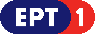 	Πρόγραμμα ΕΡΤ2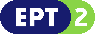 	Πρόγραμμα ΕΡΤ3